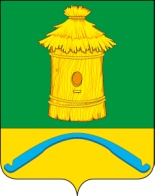 АДМИНИСТРАЦИЯПОДКОЛОДНОВСКОГО СЕЛЬСКОГО ПОСЕЛЕНИЯБОГУЧАРСКОГО МУНИЦИПАЛЬНОГО РАЙОНАВОРОНЕЖСКОЙ ОБЛАСТИПОСТАНОВЛЕНИЕот «16» февраля 2017 г. № 9с. Подколодновка Об утверждении муниципальной программы «Комплексное развитие систем коммунальной инфраструктуры Подколодновского сельского поселения Богучарского муниципального района на 2017-2022 годы»В соответствии с Федеральным законом от 06.10.2003 № 131–ФЗ «Об общих принципах организации местного самоуправления в Российской Федерации», приказом Министерства регионального развития Российской Федерации от 06.05.2011 № 204 «О разработке программ комплексного развития систем коммунальной инфраструктуры муниципальных образований», решением Совета народных депутатов Подколодновского сельского поселения Богучарского муниципального района от 25.12.2015 № 35 «Об утверждении Положения о принципах организации и функционирования системы документов стратегического планирования в Подколодновском сельском поселении Богучарского муниципального района», постановлением администрации Подколодновского сельского поселения от 31.01.2014 № 5 «Об утверждении Порядка принятия решений о разработке, реализации и оценки эффективности муниципальных программ Подколодновского сельского поселения Богучарского муниципального района Воронежской области» администрация Подколодновского сельского поселения Богучарского муниципального районаПОСТАНОВЛЯЕТ:1. Утвердить муниципальную программу «Комплексное развитие систем коммунальной инфраструктуры Подколодновского сельского поселения Богучарского муниципального района на 2017-2022 годы» согласно приложению.2. Данное постановление вступает в силу после его обнародования и распространяет свое действие на правоотношения, возникшие с 01.01.2017.3. Контроль за исполнением настоящего постановления оставляю за собой.Приложениек постановлению администрацииПодколодновского сельского поселенияот 16.02.2017 № 9Муниципальная программа«Комплексное развитие систем коммунальной инфраструктурыПодколодновского сельского поселения Богучарского муниципального районана 2017-2022 годы»Паспорт муниципальной программы«Комплексное развитие систем коммунальной инфраструктуры Подколодновского сельского поселения Богучарского муниципального районаВоронежской области на 2017-2022 годы»Раздел 1. Общая характеристика сферы реализации муниципальной программы1.1. Характеристика Подколодновского сельского поселения.Подколодновское сельское поселение находится в северной части Богучарского муниципального района и вытянуто вдоль левого берега реки Дон. Площадь территории сельского поселения 19965 га.На территории поселения имеется три населенных пункта, расположенные с севера на юг в следующем порядке: село Журавка, село Подколодновка, село Старотолучеево. Административным центром Подколодновского сельского поселения является село Подколодновка, находящееся в  от районного центра г. Богучар.Подколодновское сельское поселение является одним из пяти поселений Богучарского муниципального района, по территории которого протекает р.Дон. Её протяженность в границах поселения составляет , которые одновременно являются водной границей юго-западной части поселения с тремя поселениями Богучарского муниципального района.Территория поселения граничит: на юге – с Дьяченковским сельским поселением Богучарского муниципального района; на западе – с Залимановским, Филоновским сельскими поселениями Богучарского муниципального района; на севере – с Верхнемамонским муниципальным районом; на востоке – с Петропавловским муниципальным районом Воронежской области. Связь населенных пунктов поселения между собой и с районным центром осуществляется по дорогам регионального значения, речная преграда между Подколодновским и Залиманским сельскими поселениями оборудована понтонным мостом.Численность населения Подколодновского сельского поселения по состоянию на 01.01.2015 года – 2356 человек.1.2. Природные условия и ресурсы.Климат. Подколодновское сельское поселение расположено в степной зоне центра Русской равнины с умеренно-континентальным климатом с жарким сухим летом и умеренно холодной зимой с устойчивым снежным покровом и хорошо выраженными переходными сезонами. Полезные ископаемые на территории Подколодновского сельского поселения отсутствуют. Гидрологическая сеть Подколодновского сельского поселения представлена рекой Дон, протяжённостью в границах поселения 36км, пойменными озёрами и несколькими пересыхающих летом ручьями. Прибрежные участки вдоль реки Дон в период весеннего половодья подвержены затоплению.Состояние почвенного покрова сельского поселения, как и всей области, обусловлено развитием процессов деградации чернозёмов, приводящие к снижению плодородия почв. К ним относится водная и ветровая эрозия, дегумификация (за период с . содержание гумуса в почве снизилось с 9 до 5,7%), вторичное засоление и переувлажнение, загрязнение сельскохозяйственных угодий тяжёлыми металлами. 1.3. Анализ численности населения сельского поселения.Численность населения Подколодновского сельского поселения по состоянию на 01.01.2016 г. составила 2356 человек.Динамика изменения численности населения Подколодновского сельского поселения за период 2010-2015 гг. представлена в таблице 1.1. Общая численность населения сельского поселения за период с 2010 по 2015 гг. уменьшилась на 147 чел. или на 5,9%.Таблица 1.1Динамика изменения численности населенияСокращение численности населения в первую очередь связано со снижением рождаемости при одновременном росте смертности. В 2015 году смертность превысила рождаемость в 3,7 раза. Естественная убыль составила 35 человек. Незначительный приток населения в 2015 году – 5 человек не повлиял на численность населения поселения.1.4. Анализ экономической ситуацииОсновной отраслью экономики Подколодновского сельского поселения, как и Богучарского района в целом, является сельское хозяйство. Главный экономический потенциал сельского поселения - это сельскохозяйственные земли, удельный вес которых от общей территории сельского поселения составляет 63%, в том числе пашня – 78%. В настоящее время сельскохозяйственные угодья используются, в основном, для выращивания продукции растениеводства. В производстве сельскохозяйственной продукции главенствующую роль играют 8 крестьянских (фермерских) хозяйств. Животноводство как отрасль сельскохозяйственного производства в поселении развито слабо: крупный рогатый скот, овцы и козы, домашняя птица выращиваются в личных подсобных хозяйствах.В 2015 году объем валовой продукции сельского хозяйства всех категорий хозяйств составил 230 млн. рублей, или 105% к уровню 2015 года в сопоставимой оценке. Доля крестьянско-фермерских хозяйств – 84%, личных подсобных хозяйств – 16% в общем объеме производства сельскохозяйственной продукции.  Глава КФХ Урывская Н.В. осуществляет деятельность по выращиванию овощей: помидоры, перцы, баклажаны, лук, капуста. Теплицы в ее хозяйстве занимают два гектара. Продукция реализуется на рынке г.Богучар. Часть продукции отправляется в Воронеж и Москву. Объем производства составляет более 300 тонн овощей в год.Поголовье крупного рогатого скота в личных подсобных хозяйствах составляет 733 головы, овцы и козы – 651 голова, птица – 3800 голов. На территории сельского поселения осуществляет деятельность по переработке по переработке сельскохозяйственной продукции ООО «Богучарагропродукт». Подколодновское сельское поселение обладает хорошим туристско-рекреационным потенциалом, однако, на сегодняшний день занимает незначительное место на туристическом рынке Воронежской области и России. Существующие объекты отдыха в Подколодновском поселении обслуживают население Воронежской области и ориентированы, в основном, на летний отдых.На озере Песчаное действуют база отдыха и охотничьи домики. Более полувека в летний оздоровительный сезон принимают на отдых детей и подростков профсоюзный оздоровительный лагерь ДОЛ «Приозерье». Лагерь расположен в сосновом лесу на берегу озера «Песчаное», имеется оборудованный пляж в  от лагеря.Приоритетное значение для рекреационного освоения имеют лесные массивы и пойменные территории. Именно здесь ценные природные ландшафты сочетаются с рядом благоприятных биоклиматических характеристик. На территории поселения расположено много красивых озер – Песчаное (Черепаховое), Рыбное, Осиновое, живописная пойма реки Дон, урочища – «Богучарские саги», «Подколодновские сосны» и др. Спокойный гидрологический режим р. Дон предполагает развитие здесь любых околоводных видов отдыха.Экологический туризм подразумевает путешествия в места с относительно нетронутой природой с целью получить представление о природных и культурно-этнографических особенностях данной местности, не нарушая при этом целостности экосистем. Экологически чистые живописные места Подколодновского сельского поселения могут послужить основой въездного экологического туризма. На территории Подколодновского сельского поселения осуществляют розничную торговлю 13 магазинов, площадь торгового зала которых составляет 714,9 кв.м. Система общественного питания представлена школьной столовой и кафе (на 20 мест) в селе Подколодновка. На территории поселения осуществляют деятельность 3 авторемонтные мастерские. Аптеки и автозаправочные станции на территории сельского поселения отсутствуют.Благодаря особенностям своего экономико-географического положения и исторического формирования и развития, Подколодновское сельское поселение обладает аграрной и рекреационной спецификой, имеет потенциал дальнейшего развития этих сфер экономики.1.5. Анализ существующего состояния системы электроснабжения, выявление проблем функционированияИнституциональная структураЭнергоснабжение поселения обеспечивается организацией ПАО «ТНС ЭнергоВоронеж».Характеристика системы электроснабженияИсточником электроснабжения Подколодновского сельского поселения являются ПС 35/10кВ, находящиеся в с.Журавка и с.Подколодновка, которые питаются электроэнергией от ПС 110/35/10 кВ г.Богучар. Основные потребители подстанции - коммунально-бытовые и производственные. Электроснабжение с.Старотолучеево осуществляется по воздушным линиям электропередач напряжением 10 кВ, отходящих от ПС 35/10 кВ в с.Подколодновка. Линии электропередач на напряжении 10кВ расположены в границах территорий общего пользования (охранная зона ВЛ 10кВ составляет 10м от оси).Баланс мощности ресурсаДефицита мощностей на сегодняшний день нет.Годовой расход электроэнергии за 2015 год составил 23,72 млн. кВтч. Доля поставки ресурса по приборам учетаДоля поставки ресурса по приборам учета составляет:- население – 100%;- объекты социально-культурного и бытового назначения – 100 %.Качество поставляемого ресурсаДефицита мощностей на сегодняшний день нет.Обоснование требований к системе электроснабжения установленным стандартом качества. Данный стандарт определяет критерии качества услуги «Электроснабжение».Качество электрической энергии определяется совокупностью ее характеристик, при которых электроприемники могут нормально работать и выполнять заложенные в них функции.Показателями качества электроэнергии являются:- отклонение напряжения от своего номинального значения;- колебания напряжения от номинала;- несинусоидальность напряжения;- несимметрия напряжений;- отклонение частоты от своего номинального значения;- длительность провала напряжения;- импульс напряжения;- временное перенапряжение.Требования к качеству электроэнергии:- стандартное номинальное напряжение в сетях однофазного переменного тока должно составлять – 220 В, в трехфазных сетях – 380 В;- допустимое отклонение напряжения должно составлять не более 10% от номинального напряжения электрической сети;- допустимое отклонение частоты переменного тока в электрических сетях должно составлять не более 0,4 Гц от стандартного номинального значения 50 Гц;- требования к непрерывности электроснабжения: электроэнергия должна предоставляться всем потребителям круглосуточно, кроме случаев плановых отключений, аварийных ситуаций или отключения потребителей за долги.Качество поставляемого ресурса соответствует требованиям.Воздействие на окружающую средуПроведение мероприятий по строительству и реконструкции объектов системы электроснабжения должно осуществляться в соответствии с требованиями Федерального закона от 26.03.2003 № 35-ФЗ «Об электроэнергетике», а также в соответствии с требованиями действующих нормативных правовых актов в сфере промышленной и экологической безопасности.Вредное воздействие на экологию со стороны объектов электроэнергетики в процессе эксплуатации дополняется воздействием при строительстве и воздействием при утилизации демонтированного оборудования и расходных материалов. При строительстве объектов энергетики происходит вырубка лесов (просеки под трассы ЛЭП), нарушение почв (земляные работы), нарушение естественной формы водоемов (отсыпки). Элементы системы электроснабжения, оказывающие воздействие на окружающую среду после истечения нормативного срока эксплуатации: масляные силовые трансформаторы и высоковольтные масляные выключатели, аккумуляторные батареи, масляные кабели.Для снижения площади лесов, уничтожаемых при строительстве объектов электроэнергетики, необходимо соблюдать нормативную ширину охранных зон ЛЭП при строительстве, либо занижать ее в допустимых пределах, принимая ее величину минимально допустимой для условий стесненной прокладки.Для снижения вредного воздействия на почвы при строительстве требуется соблюдать технологию строительства, установленную нормативной документацией для данного климатического района.Масляные силовые трансформаторы и высоковольтные масляные выключатели несут опасность разлива масла и вероятность попадания его в почву и воду. Во избежание разливов требуется соблюдать все требования техники безопасности при осуществлении ремонтов, замены масла и т.д. Обязательна правильная утилизация масла и отработавших трансформаторов и выключателей.Для исключения опасности нанесения ущерба окружающей среде предлагается применение сухих трансформаторов и вакуумных выключателей вместо масляных. Масляные кабели по истечение срока эксплуатации остаются в земле, и при дальнейшем старении происходит разрушение изоляции и попадание масла в почву. Для предотвращения данного воздействия необходимо использовать кабели с пластмассовой изоляцией либо с изоляцией из сшитого полиэтиленаДействующие тарифы на услуги по передаче электрической энергииВ таблице 1.1 представлены сведения о единых тарифах на услуги по передаче электрической энергии по распределительным сетям ПАО «ТНС ЭнергоВоронеж».Таблица 1.1Тарифы на услуги по передаче электрической энергии на 2016 годТехнические и технологические проблемы в системе электроснабжения отсутствуют.1.6. Анализ существующего состояния системы газоснабжения, выявление проблем функционированияИнституциональная структураУслуги по обеспечению население газом осуществляет организация:- ООО «Газпром межрегионгаз Воронеж».Характеристика системы газоснабженияПриродный газ поступает к потребителям Воронежской области по двум магистральным газопроводам Петровск-Новопсковск с условным диаметром трубопровода .Источником газоснабжения Подколодновского сельского поселения является природный газ, поступающий по ответвлению от магистрального газопровода на ГРС, расположенную в с.Подколодновка и далее на газорегуляторные пункты. Все села Подколодновского сельского поселения газифицированы.Протяженность уличной газовой сети составляет 53,4 км. Газифицировано природным газом на 01.01.2016 г. – 1055 домовладений, не газифицировано – 44.Баланс мощности ресурсаВ жилых домах природный газ населением используется в основном для приготовления пищи, отопления и частично приготовления горячей воды.Дефицита мощностей на сегодняшний день нет.Доля поставки ресурса по приборам учетаДоля поставки ресурса по приборам учета составляет:- население – 100%;- объекты социально-культурного и бытового назначения – 100 %.Надежность работы системыНареканий по надёжности системы газоснабжения нет. Собственники газопроводов ежегодно заключают договоры на техническое обслуживание газораспределительных сетей и оборудования с лицензируемыми организациями.Качество поставляемого ресурсаКачество оказания услуги по газоснабжению на территории Подколодновского сельского поселения соответствует нормативному.Обоснование требований к системе газоснабжения установлены стандартами качества (Государственный стандарт ГОСТ 5542-87 «Газы горючие природные для промышленного и коммунально-бытового назначения», Государственный стандарт ГОСТ 20448-90 «Газы углеводородные сжиженные топливные для коммунально-бытового потребления»). Данные стандарты определяют критерии качества услуги «Газоснабжение».Нормативные правовые акты, регулирующие предоставление услуги:- Федеральный закон от 6 октября 2003 г. № 131-ФЗ «Об общих принципах организации местного самоуправления в Российской Федерации» (с изменениями и дополнениями);- постановление Госстроя Российской Федерации от 27 сентября 2003 г. № 170 «Об утверждении Правил и норм технической эксплуатации жилищного фонда»;- Строительные нормы и правила СНиП 42-01-2002 «Газоснабжение» (актуализированная редакция от 20 мая 2011 г.);- постановление Правительства РФ от 6 мая 2011 г. № 354 «О предоставлении коммунальных услуг собственникам и пользователям помещений в многоквартирных домах и жилых домов»;- Федеральный закон от 31 марта 1999 г. № 69-ФЗ «О газоснабжении в Российской Федерации» (с изменениями от 22 августа 2004 г., 23 декабря 2005 г., 2 февраля, 18 декабря 2006 г., 26 июня 2007 г., 18 июля 2008 г., 30 декабря 2008 г., 18, 19 июля 2011 г., 7 ноября 2011 г.);- иные нормативные правовые акты Российской Федерации и Воронежской области.Требования к качеству газоснабжения, закрепляемые стандартом:- оптимальное давление газа от 0,0012 МПа до 0,003 МПа;- допустимое отклонение давления газа менее чем на 0,0005 МПа;- постоянное соответствие свойств подаваемого газа требованиям законодательства Российской Федерации о техническом регулировании (ГОСТ 5542-87);- отклонение свойств подаваемого газа от требований законодательства Российской Федерации о техническом регулировании не допускается;- газ должен предоставляться всем потребителям круглосуточно, кроме случаев плановых отключений, аварийных ситуаций или отключения потребителей за неуплату.Воздействие на окружающую средуНегативное воздействие объектов трубопроводного транспорта природного газа на окружающую среду начинается на этапе сооружения газопроводов и обусловлено следующими причинами:- авариями при сооружении и испытаниях линейной части, газоперекачивающих агрегатов и дополнительного оборудования;- техногенным воздействием при строительстве объектов транспорта газа (эрозия, солифлюкация, оползни, изменение водного режима, нарушение режима особо охраняемых природных территорий, воздействие на миграцию животных и т. п.).Для предупреждения возникновения аварийных ситуаций необходимо использовать следующие технические решения:- применение толстостенных труб с увеличенным запасом прочности;- установка кранов для перекрытия газопроводов;антикоррозийная защита газопроводов.Техногенное воздействие на почвенный покров выражается в:- нарушении сложившихся форм естественного рельефа в результате земляных работ (рытье траншей и других выемок, отсыпка насыпей, планировочные работы и др.);- нарушении микрорельефа, вызванном многократным прохождением тяжелой строительной техники;- ухудшении физико-механических и химико-биологических свойств почвенного слоя;- уничтожении и порчи посевов сельскохозяйственных культур и сенокосных угодий;- захламлении почв отходами строительных материалов, порубочными остатками и т. п.В процессе эксплуатации газопроводов, негативное воздействие на окружающую среду в виде загрязнения воздушного бассейна оказывают потери газа при его транспортировке по газопроводом.Действующие тарифы на услуги газоснабженияВ таблице 1.2 представлены сведения о единых тарифах на услуги газоснабжения ООО «Газпром межрегионгаз Воронеж».Таблица 1.2Тарифы на услуги по газоснабжения на 2016 годТехнические и технологические проблемы в системе газоснабженияАварийных участков газопроводов нет. Ведется постоянное обслуживание и контроль за состоянием системы газопроводов, сооружений и технических устройств на них.1.7 Анализ существующего состояния системы теплоснабжения, выявление проблем функционированияСистема теплоснабжения коммунально-бытовых и производственных потребителей Подколодновского сельского поселения является локальной и осуществляется за счет индивидуальных котельных малой и средней мощности, печного или электрического отопления. В качестве топлива потребители используют природный газ, уголь, дрова. В с.Подколодновка теплоснабжение существующих школы и школьного интерната осуществляется от отдельно стоящей газовой котельной. Отопление клуба от встроенной котельной к ДК подведена теплотрасса от школьной котельной.В с.Старотолучеево расположена газовая котельная, которые обеспечивают теплоснабжением реабилитационный центр для безнадзорных несовершеннолетних детей и школу. Сельский клуб отапливается котлом. В Журавском СДК установлен дровяной пиролизный котел. Горячее водоснабжение для производственных, культурно-бытовых, жилых зданий предусматривается от местных водонагревателей1.8 Анализ существующего состояния системы водоснабжения, выявление проблем функционированияИнституциональная структураНа территории Подколодновского сельского поселения организация услуг по холодному водоснабжению в. с. Подколодновка и с. Журавка отсутствует, в с. Старотолучеево услуги по водоснабжению оказывает МКУП «Богучаркоммунсервис».Характеристика системы водоснабженияЦентрализованным водоснабжением обеспечены 98% жилых домов. Протяженность водопроводных сетей – 38,86 км, в том числе 38,86 км нуждается в замене. Таблица 1.3Баланс мощности водозаборных сооруженийДоля поставки ресурса по приборам учетаДоля поставки ресурса по приборам учета составляет:- население – 0 %;- объекты социально-культурного и бытового назначения – 0 %.Надежность работы системы водоснабженияИзнос оборудования и сетей водоснабжения является неблагоприятным фактором, снижающим надежность водоснабжения потребителей, а также является причиной значительных потерь воды в сетях водоснабжения. Необходимо провести мероприятия по замене и реконструкции сети водоснабжения и оборудования, а также прокладку новых трубопроводов, для бесперебойного обеспечения населения водой и уменьшения количества аварийных ситуаций на объектах водоснабжения.Качество поставляемого ресурсаКачество подаваемой населению воды (на всем пути транспортирования от водозаборного устройства до потребителя) должно подвергаться санитарному контролю. Санитарный надзор, осуществляемый санэпидстанцией, распространяется на всю систему хозяйственно-питьевого водоснабжения. На территории, входящей в зону санитарной охраны, должен быть установлен режим, обеспечивающий надежную защиту источников водоснабжения от загрязнения и сохранения требуемых качеств воды.Сооружения очистки и подготовки воды на территории Подколодновского сельского поселения в настоящее время отсутствуют.Производственный контроль качества вод водоисточников и питьевой воды осуществляется Федеральным бюджетным учреждением здравоохранения «Центр гигиены и эпидемиологии в Воронежской области».Действующие тарифы на услуги водоснабженияТарифы на услуги водоснабжения не утверждены.Технические и технологические проблемы в системе водоснабженияОсновной проблемой системы водоснабжения Подколодновского сельского поселения является изношенность разводящих сетей и сооружений системы.Нуждаются в замене 16 км уличной водопроводной сети и 5 водонапорных башни.1.9. Анализ существующего состояния системы водоотведения, выявление проблем функционирования.На территории Подколодновского сельского поселения действует выгребная система канализации. Далее стоки запахивают на сельскохозяйственных полях, вывозят на территорию существующих свалок или утилизируют на приусадебных участках, т.е. практически весь объем сточных вод сбрасывается на рельеф. Основными проблемами системы водоотведения Подколодновского сельского поселения являются:сброс сточных вод фактически без очистки на рельеф и как следствие загрязнение месторождений подземных вод.1.10. Анализ существующего состояния сбора и вывоза бытовых отходов и мусора, выявление проблем функционированияИнституциональная структураНа территории Подколодновского сельского поселения организован системный сбор и вывоз твердых бытовых отходов.Характеристика системы твердых бытовых отходовПоселковые свалки располагаются во всех населенных пунктах Подколодновского сельского поселения в недопустимых разрывах от селитебных и производственных территорий. Размер санитарно-защитных зон от свалки ТБО составляет 500 м. Токсичные отходы на территории Подколодновского сельского поселения не образуются.Балансы мощности и ресурсаОбщий объем подлежащих утилизации отходов Подколодновского сельского поселения составил за 2015 год с учетом всех отходов составил 2,7 тыс. м3/год.Воздействие на окружающую средуСвалки оказывают негативное воздействие на окружающую среду и человека: - химическое воздействие, выражающееся в выделении вредных веществ с эмиссиями фильтрата и биогаза. Выделяющийся из толщи отходов фильтрат содержит растворенные и взвешенные загрязняющие компоненты в опасных концентрациях. При его растекании по поверхности земли загрязняется почва, растительность, поверхностные водоемы и водотоки, подземные воды, донные отложения; - зоогенный фактор, выражающийся в привлечении и размножении насекомых, птиц, млекопитающих; - санитарно-эпидемиологический фактор, заключающийся в возникновении в теле свалки благоприятных условий для развития болезнетворных микроорганизмов; - термический фактор, связанный с выделением тепла при разложении отходов, что приводит к повышению температуры отходов до 40-70°С. При недостаточном оттоке тепла происходит самовозгорание отходов, которое проявляется как в виде поверхностных пожаров, так и в виде скрытого горения в глубоких горизонтах отходов; - социальный фактор, заключающийся в том, что свалки создают зону риска и дискомфорта для людей, проживающих и работающих вблизи территории свалок. Население подвергается как прямому влиянию свалок, так и опосредованному – при контакте с загрязненными компонентами окружающей среды. В соответствии с пунктом 7 статьи 12 Федерального закона № 89-ФЗ «Об отходах производства и потребления» запрещается размещение отходов на объектах, не внесенных в государственный реестр объектов размещения отходов.Действующие тарифы на услуги утилизации, обезвреживания и захоронения твердых бытовых отходовТарифы на утилизацию (захоронение) ТБО отсутствуютТехнические и технологические проблемы в системеПрисутствует проблема возникновения несанкционированных свалок, которые требуют значительных финансовых затрат на их ликвидацию и эффективного контроля за их возникновением со стороны соответствующих уполномоченных структур.1.11. Анализ существующего состояния установки приборов учета и энергоресурсосбережения у потребителейВ соответствии со ст. 12 Федерального закона от 23.11.2009 № 261 «Об энергосбережении и повышении энергетической эффективности и о внесении изменений в отдельные законодательные акты Российской Федерации» (в редакции от 11.07.2011) в целях повышения уровня энергосбережения в жилищном фонде и его энергетической эффективности в перечень требований к содержанию общего имущества собственников помещений в многоквартирном доме включаются требования о проведении мероприятий по энергосбережению и повышению энергетической эффективности многоквартирного дома. Соответственно должно быть обеспечено рациональное использование энергетических ресурсов за счет реализации энергосберегающих мероприятий (использование энергосберегающих ламп, приборов учета, более экономичных бытовых приборов, утепление многоквартирных домов и мест общего пользования и др.). В соответствии со ст. 24 Федерального закона от 23.11.2009 № 261 «Об энергосбережении и повышении энергетической эффективности и о внесении изменений в отдельные законодательные акты Российской Федерации» (в редакции от 11.07.2011), начиная с 1 января 2010 года бюджетное учреждение обязано обеспечить снижение в сопоставимых условиях объема потребленных им воды, дизельного и иного топлива, мазута, природного газа, тепловой энергии, электрической энергии, угля в течение пяти лет не менее чем на пятнадцать процентов от объема фактически потребленного им в 2009 г. каждого из указанных ресурсов с ежегодным снижением такого объема не менее чем на три процента. В соответствии со ст. 13 Федерального закона от 23.11.2009 № 261 «Об энергосбережении и повышении энергетической эффективности и о внесении изменений в отдельные законодательные акты Российской Федерации» до 01.07.2012 собственники жилых домов, собственники помещений в многоквартирных домах, обязаны обеспечить оснащение таких домов приборами учета используемых воды, тепловой энергии, электрической энергии, а также ввод установленных приборов учета в эксплуатацию. При этом многоквартирные дома в указанный срок должны быть оснащены коллективными (общедомовыми) приборами учета используемых воды, тепловой энергии, электрической энергии, а также индивидуальными и общими (для коммунальной квартиры) приборами учета используемых воды, электрической энергии. Соответственно должен быть обеспечен перевод всех потребителей на оплату энергетических ресурсов по показаниям приборов учета за счет завершения оснащения приборами учета воды, природного газа, тепловой энергии, электрической энергии зданий и сооружений поселения, а также их ввода в эксплуатацию.Оснащенность приборами учета потребителей представлена в таблице 1.6.Таблица 1.6Оснащенность приборами учетаРаздел 2. Приоритеты муниципальной политики в сфере реализации муниципальной программы, цели, задачи и показатели (индикаторы) достижения целей и задач, описание основных ожидаемых конечных результатов муниципальной программы, сроков и этапов реализации2.1. Приоритеты муниципальной политики в сфере реализации программыФедеральный закон от 06.10.2003 № 131-ФЗ «Об общих принципах организации местного самоуправления в Российской Федерации», Федеральный закон от 07.12.2011 № 416-ФЗ «О водоснабжении и водоотведении», Федеральный закон от 27.07.2010 № 190-ФЗ «О Теплоснабжении», Федеральный закон от 23.11.2009 № 261 «Об энергосбережении и повышении энергетической эффективности и о внесении изменений в отдельные законодательные акты Российской Федерации», Федеральный закон от 29.12.2014 N 458-ФЗ «О внесении изменений в Федеральный закон "Об отходах производства и потребления».Приоритеты муниципальной политики в сфере реализации программы соотносятся со Стратегией социально-экономического развития Воронежской области на период до 2020 года, Стратегией социально-экономического развития Богучарского муниципального района на период до 2020 года, Стратегией социально-экономического развития Подколодновского сельского поселения на период до 2020 года. 2.2. Цели, задачи программыЦелью разработки муниципальной программы «Комплексное развитие систем коммунальной инфраструктуры Подколодновского сельского поселения Богучарского района Воронежской области на 2017-2022 годы» является обеспечение развития коммунальных систем и объектов в соответствии с потребностями жилищного строительства, повышение качества производимых для потребителей коммунальных услуг, улучшение экологической ситуации.Муниципальная программа «Комплексное развитие систем коммунальной инфраструктуры Подколодновского сельского поселения Богучарского района Воронежской области на 2017-2022 годы» является базовым документом для разработки инвестиционных и производственных программ организаций, обслуживающих системы коммунальной инфраструктуры сельского поселения. Муниципальная программа «Комплексное развитие систем коммунальной инфраструктуры Подколодновского сельского поселения Богучарского района Воронежской области на 2017-2022 годы» представляет собой увязанный по задачам, ресурсам и срокам осуществления перечень мероприятий, направленных на обеспечение функционирования и развития коммунальной инфраструктуры Подколодновского сельского поселения. Основными задачами муниципальной программы являются:- инженерно-техническая оптимизация коммунальных систем;- взаимосвязанное перспективное планирование развития коммунальных систем;- обоснование мероприятий по комплексной реконструкции и модернизации;- повышение надежности систем и качества предоставления коммунальных услуг;- совершенствование механизмов развития энергосбережения и повышение энергоэффективности коммунальной инфраструктуры;- повышение инвестиционной привлекательности коммунальной инфраструктуры сельского поселения;- обеспечение сбалансированности интересов субъектов коммунальной инфраструктуры и потребителей.Формирование и реализация муниципальной программы «Комплексное развитие систем коммунальной инфраструктуры Подколодновского сельского поселения Богучарского района на 2017-2022 годы» базируются на следующих принципах:системность – рассмотрение муниципальной программы «Комплексное развитие систем коммунальной инфраструктуры Подколодновского сельского поселения Богучарского района Воронежской области на 2017-2022 годы» как единой системы с учетом взаимного влияния разделов и мероприятий Программы друг на друга;комплексность – формирование муниципальной программы «Комплексное развитие систем коммунальной инфраструктуры Подколодновского сельского поселения Богучарского района Воронежской области на 2017-2022 годы» в увязке с государственными программами.2.3 Показатели (индикаторы) достижения целей и решения задач программыСостав показателей (индикаторов) реализации подпрограммы определен исходя из принципа необходимости и достаточности информации для характеристики достижения целей и решения задач подпрограммы.Целевые показатели для мониторинга реализации муниципальной программы «Комплексное развитие систем коммунальной инфраструктуры Подколодновского сельского поселения Богучарского района Воронежской области на 2017-2022 годы» определены с учетом выполнения всех мероприятий муниципальной программы в запланированные сроки и представлены в таблице 2.1 и приложении 1. Таблица 2.12.4. Описание основных ожидаемых конечных результатов программыРеализация мероприятий по системе электроснабжения позволит достичь следующего эффекта: - обеспечение бесперебойного электроснабжения; - повышение качества и надежности электроснабжения, снижение уровня потерь;- обеспечение резерва мощности, необходимого для электроснабжения новых объектов. Реализация программных мероприятий по системе газоснабжения позволит достичь следующего эффекта: - перевод источников теплоснабжения на более дешевый вид топлива. Результатами реализация мероприятий по развитию систем водоснабжения сельского поселения являются: - обеспечение бесперебойной подачи качественной воды от источника до потребителя; - улучшение качества жилищно-коммунального обслуживания населения по системе водоснабжения; - обеспечение возможности подключения строящихся объектов к системе водоснабжения при гарантированном объеме заявленной мощности. Реализация программных мероприятий по развитию системы водоотведения сельского поселения позволит достичь следующего эффекта: предотвращение попадания неочищенных канализационных стоков в природную среду.Реализация программных мероприятий по развитию системы сбора и утилизации (захоронения) ТБО сельского поселения позволит достичь следующего эффекта: улучшение экологической ситуации на территории сельского поселения.2.5. Сроки и этапы реализации программыМуниципальная программа «Комплексное развитие систем коммунальной инфраструктуры Подколодновского сельского поселения Богучарского района Воронежской области на 2017-2022 гг.» планируется реализовать в 1 этап с 2017-2022 гг. Раздел 3. Перспективы развития сельского поселения, план прогнозируемой постройки и прогнозируемый спрос на коммунальные ресурсы на период действия муниципальной программыДокументами территориального планирования сельского поселения является генеральный план Подколодновского сельского поселения Богучарского муниципального района Воронежской области, который, исходя из совокупности социальных, экономических, экологических и иных факторов, комплексно решает задачи обеспечения устойчивого развития муниципального развития, развития его инженерной, транспортной и социальной инфраструктур, обеспечения учета интересов граждан и их объединений, интересов Российской Федерации, Воронежской области и муниципального образования.Территориальное планирование направлено на определение функционального назначения территории сельского поселения исходя из совокупности социальных, экономических, экологических и иных факторов в целях:- обеспечения устойчивого развития сельского поселения;- формирования благоприятной среды жизнедеятельности;- сохранения объектов исторического и культурного наследия, уникальных природных объектов для настоящего и будущего поколений;- развития и модернизации инженерной, транспортной и социальной инфраструктур;- оптимизация использования земельных ресурсов межселенных территорий.3.1. Определение перспективных показателей развития сельского поселения с учетом социально-экономических условий.Динамика численности населенияВ настоящее время население Подколодновского сельского поселения составляет 2356 человек. По итогам проведенного анализа демографической ситуации были выявлены основные проблемы формирования численности населения Подколодновского сельского поселения – естественная убыль населения, миграция, старение населения.Прогноз численности населения произведен по оптимистическому сценарию развития, исходя из приоритета социально-экономического развития, а также особенностей и тенденций демографической ситуации в сельском поселении.Таблица 3.1Прогноз численности населения Подколодновского сельскогопоселения на 2022 год, тыс. чел.Прогнозируется увеличение численности населения к 2022 году до 2,5 тыс. человек. К концу расчетного срока предполагается увеличение численности населения всех населенных пунктах поселения. Росту численности населения должно способствовать экономическое развитие поселения (увеличение количества рабочих мест, повышение доходов населения), а также строительство объектов социальной, транспортной и инженерной инфраструктуры. В 2017 – 2022 гг. ожидается:- снижение естественной убыли населения и постепенный переход показателя в естественный прирост за счет стабильной демографической обстановки, мероприятий по улучшению качества жизни;- стабилизация показателя миграционного прироста.В 2017-2022 гг. прогнозируется оживление инвестиционной активности, что позволит создать новые рабочие места в сфере здравоохранения, производства и переработка сельскохозяйственной продукции, туризма и в сфере оказания услуг населению.Малое и среднее предпринимательство имеет значительные шансы сформировать в поселении стабильное ядро субъектов хозяйствования, производственная деятельность которых позволит создать новые места приложения труда.Анализ существующих и предполагаемых источников формирования численности населения показывает необходимость миграционного притока населения (в основном трудоспособного, детородного возраста) в течение всего расчетного срока.На основе анализа данных о распределении населения по возрастам и протекающих в настоящее время демографических процессов, а также исходя из прогнозной численности Подколодновского сельского поселения на проектный период.Таблица 3.2Возрастная структура населенияНастоящим проектом предполагается, что наметившийся в 2013-2015 годы снижение уровня рождаемости приостановится, в 2017-2022 гг. будет хотя и незначительный, но рост рождаемости. Этому будет способствовать государственная политика в сфере демографии, которая направлена на поощрение рождаемости, сокращение смертности, увеличение продолжительности жизни людей («Национальные проекты», программа «Материнского капитала» и др.), а также изменение показателя среднего возраста матери при рождении ребенка. Сдвиг этого показателя (на 3-4 года) в сторону старших возрастов, наблюдающийся не только в развитых странах, а также наметившийся в России, позволяет прогнозировать увеличение рождаемости.Настоящей муниципальной программой предусматривается оптимистический вариант развития сельского поселения и предполагает значительные вложения в социальную сферу, позволяющие рассчитывать в ближайшие годы на возврат к тенденции роста продолжительности жизни, снижение смертности.Жилой фондЖилищный фонд Подколодновского сельского поселения по состоянию на 01.01.2015 г. составляет – 54,3 тыс. м², что составляет около 6,0% от общего жилищного фонда Богучарского муниципального района. Жилищный фонд населенных пунктов Подколодновского сельского поселения представлен в таблице 3.2Таблица 3.2.В административном центре сельского поселения – с.Подколодновка размещается 33,3 тыс. м² или 61,3% от всего жилищного фонда сельского поселения. В соответствии с паспортом Подколодновского сельского поселения 100 % жилищного фонда находится в личной собственности граждан.Общая площадь жилых помещений, приходящаяся на одного жителя Подколодновского сельского поселения составила 23 м²/чел., что ниже средних показателей по Богучарскому району (25,65 м2/чел.).Основными направлениями развития поселения в области жилищного строительства являются:- достижение стабильного уровня среднегодового показателя ввода жилья, как за счет средств граждан, так и за счет субсидий государства;- повышение уровня благоустройства жилищного фонда;- рациональное использование территориальных ресурсов поселения.Проектом генерального плана средняя обеспеченность общей площади на 1 человека (в соответствии со Схемой территориального планирования Воронежской области) 35 м²/чел.:- на расчетный срок проекта (2022 г.) – 26 м²/чел.Исходя из принимаемой проектом численности населения и нормы жилищной обеспеченности, объем жилищного фонда должен составить: на расчетный срок – 64,1 тыс. м².Для осуществления предусмотренных объемов нового жилищного строительства необходимо принять целый комплекс мер, важнейшими из которых являются: поиск источников финансирования жилищного строительства, снижение себестоимости квадратного метра жилья.Прирост жилой площади Подколодновского сельского поселения произойдет в основном за счет индивидуальной застройки (1-2 этажа) с приусадебными участками. Динамика жилищного фонда Подколодновского сельского поселения за весь период проектирования и расчетное распределение населения по нему приводится в нижеследующей таблице.Таблица 3.3Динамика жилищного фонда Подколодновского сельского поселенияОбъекты социального и культурно-бытового обслуживанияУровень и качество жизни населения сельского поселения в значительной мере зависят от развитости социальной инфраструктуры, которая включает в себя учреждения образования, культуры, здравоохранения, физкультуры и спорта, торговли и т.д.Образование. В Подколодновском сельском поселении действуют два общеобразовательных учреждения МКОУ Подколодновская СОШ (на 320 мест), МКОУ Старотолучеевская ООШ (на 100 мест), в образовательных учреждениях обучается 180 и 16 детей соответственно. В МКОУ Подколодновская СОШ требуется проведение текущего ремонта. Здравоохранение. В системе здравоохранения Подколодновского сельского поселения в настоящее время действуют амбулаторное учреждение на 150 посещений в смену (с. Подколодновка) и 2 ФАПа (с. Журавка и с. Старотолучеево). В амбулатории и ФАПах необходимо проведение капитального ремонта.Учреждения культуры и досуга. В Подколодновском сельском поселении насчитывается 3 клубных учреждения на 900 мест, 3 филиала библиотеки, общий книжный фонд которых составляет 20,4 тыс. экземпляров.Учреждения физкультуры и спорта. В Подколодновском сельском поселении имеется 12 спортивных сооружений.Учреждения социального обеспечения. В с. Старотолучеево действует реабилитационный центр для безнадзорных несовершеннолетних детей. В районе оз. Песчаное, расположенном между с. Подколодновка и с. Старотолучеево, находятся Детский оздоровительный лагерь, База отдыха и Богучарский интернат для детей.Учреждения коммунального и бытового обслуживанияВ Подколодновском сельском поселении имеется пожарная часть. По одному отделению связи размещается в каждом населенном пункте сельского поселения. Филиал Сбербанка располагается в с. Подколодновка.Расчет потребности учреждений культурно-бытового обслуживания и размещение объектов нового строительства приводятся в нижеследующих таблицах 3.4Таблица 3.4Расчет потребности учреждений культурно-бытового обслуживания* Региональный норматив градостроительного проектирования «Планировка жилых, общественно-деловых и рекреационных зон населенных пунктов Воронежской области» – Приложения № 6,7.3.2. Прогноз спроса на коммунальные ресурсыОбъемы коммунальных услуг до 2022 года представлены в таблице 3.5. Факторы, принятые в расчет при определении объемов потребления услуг коммунальной сферы на перспективу:- прогнозная численность постоянного населения;- установленные нормативы потребления коммунальных услуг; - технико-экономические показатели реализации Генерального плана.Таблица 3.5Прогнозный спрос на коммунальные ресурсыРаздел 4. Характеристика основных мероприятий, обеспечивающих достижение целевых показателейОбщая программа инвестиционных проектов Подколодновского сельского поселения до 2022 года (тыс. руб.) представлена в таблице 4.1. и приложении 2Таблица 4.14.1. Программные мероприятия в электроснабженииМероприятия в сфере электроснабжения отсутствуют.4.2. Программные мероприятия в газоснабжении Мероприятия в газоснабжении отсутствуют.4.3. Программные мероприятия в теплоснабжении. Перечень мероприятий и инвестиционных проектов в теплоснабжении, обеспечивающих спрос на услуги теплоснабжения по годам реализации Программы для решения поставленных задач и обеспечения целевых показателей развития коммунальной инфраструктуры Подколодновского сельского поселения, включает:Задача: Разработка мероприятий по комплексной реконструкции и модернизации систем коммунальной инфраструктуры. Новое строительство, реконструкция и техническое перевооружение (головных объектов теплоснабжения) источников тепловой энергии» включает мероприятия, направленные на достижение целевых показателей системы теплоснабжения в части источников теплоснабжения. Основное мероприятие 1.1. Реконструкция котельной для ДК и МКОУ Подколодновская СОШ (включая ПИР). Установка блочно-модульной котельной для ДК с. СтаротолучеевоЦель проекта: повышение качества, надежности и ресурсной эффективности работы источников теплоснабжения. Технические параметры проекта: технические параметры определяются при разработке проектно-сметной документации на объект, планируемый к внедрению. Технические параметры, принятые при разработке проектных решений, должны соответствовать установленным нормам и требованиям действующего законодательства. Срок реализации проекта: 2017-2022гг. Необходимый объем финансирования: 8 500 тыс. руб. Ожидаемый эффект: повышение надежности и качества теплоснабжения, минимизация воздействия на окружающую среду, обеспечение энергосбережения. Срок получения эффекта: в течение срока полезного использования оборудования. Срок окупаемости проекта: проект программы направлен на повышение надежности и качества оказания услуг теплоснабжения и не предусматривает обеспечение окупаемости в период полезного использования оборудования. 4.4. Программные мероприятия в водоснабжении Основное мероприятие 1.2. Организация водоснабжения Подколодновского сельского поселения.Перечень мероприятий и инвестиционных проектов в водоснабжении, обеспечивающих спрос на услуги водоснабжения по годам реализации Программы для решения поставленных задач и обеспечения целевых показателей развития коммунальной инфраструктуры Подколодновского сельского поселения, включает: Задача 1: Инженерно-техническая оптимизация систем коммунальной инфраструктурыМероприятие 1.2.1. Инвентаризация бесхозяйных объектов недвижимого имущества, используемых для передачи энергетических ресурсов. Организация постановки объектов на учет в качестве бесхозяйных объектов недвижимого имущества. Признание права муниципальной собственности на бесхозяйные объекты недвижимого имущества. Срок реализации: 2017-2018 гг. Необходимый объем финансирования: 400 тыс. руб. Ожидаемый эффект: организационные, беззатратные и малозатратные мероприятия Программы непосредственного эффекта в стоимостном выражении не дают, но их реализация обеспечивает оптимизацию систем коммунальной инфраструктуры и создание условий и стимулов для рационального потребления топливно-энергетических ресурсов и воды.Задача 2: Перспективное планирование развития систем коммунальной инфраструктурыМероприятие 1.2.2. Перспективное планирование систем коммунальной инфраструктуры.- разработка проектно-сметной документации на реконструкцию существующих водопроводных сетей и сооружений и строительство новых;- подготовка и принятие муниципальной программы поэтапной реконструкции и замены сетей водоснабжения Подколодновского сельского поселения;- корректировка проектируемой схемы расположения водопроводных сетей специализированной организацией. Срок реализации: 2017-2018 гг. Необходимый объем финансирования: 8500 тыс. руб. Ожидаемый эффект: повышение надежности и качества централизованного водоснабжения, минимизация воздействия на окружающую среду, обеспечение энергосбережения. Задача 3: Разработка мероприятий по строительству, комплексной реконструкции и модернизации системы коммунальной инфраструктурыМероприятие 1.2.3 «Реконструкция водопроводных сетей и сооружений» включает мероприятия, направленные на достижение целевых показателей системы водоснабжения в части передачи воды: - Реконструкция сетей водоснабжения с. Старотолучеево (включая ПИР).- Реконструкция сетей водоснабжения с. Подколодновка (включая ПИР).- Реконструкция сетей водоснабжения с. Журавка (включая ПИР).Цель проекта: обеспечение надежного водоснабжения, соответствие воды требованиям законодательства. Технические параметры проекта: определяются при разработке проектно-сметной документации на объект, планируемый к внедрению. Технические параметры, принятые при разработке проектных решений, должны соответствовать установленным нормам и требованиям действующего законодательства. Срок реализации проекта: 2018-2020гг. Необходимый объем финансирования: 85000 тыс. руб. Ожидаемый эффект: снижение потерь, повышение качества воды.  Срок получения эффекта: в соответствии с графиком реализации проекта предусмотрен с момента завершения реконструкции. Простой срок окупаемости проекта: проект программы направлен на повышение надежности и качества оказания услуг водоснабжения и не предусматривает обеспечение окупаемости в период полезного использования оборудования. Задача 4: Повышение инвестиционной привлекательности коммунальной инфраструктуры. Мероприятие 1.2.4 Разработка инвестиционных программ организацией коммунального комплекса, осуществляющей услуги в сфере водоснабжения. Срок реализации: 2017-2022гг. Дополнительного финансирования не требуется. Ожидаемый эффект: повышение надежности и качества централизованного водоснабжения.Мероприятие 1.2.5 Разработка технико-экономических обоснований в целях внедрения энергосберегающих технологий для привлечения внебюджетного финансирования. Срок реализации: 2017-2022гг. Дополнительного финансирования не требуется. Ожидаемый эффект: повышение надежности и качества централизованного водоснабжения, минимизация воздействия на окружающую среду, обеспечение энергосбережения.4.5. Программные мероприятия в водоотведенииПрограммные мероприятия в сфере водоотведения планируется осуществить после 2022 года.4.6. Программные мероприятия по сбору и утилизации (захоронение) ТБО, КГО и других отходовПеречень мероприятий и инвестиционных проектов в сфере сбора и утилизации (захоронения) ТБО, обеспечивающих спрос на услуги сбора и утилизации ТБО по годам реализации Программы для решения поставленных задач и обеспечения целевых показателей развития коммунальной инфраструктуры Подколодновского сельского поселения, включает:Задача 1: Перспективное планирование развития систем коммунальной инфраструктурыОсновное мероприятие 1.3. Осуществление мероприятий по сбору, утилизации (захоронению) ТБО, КГО и других отходов.Мероприятие 1.3.1. Разработка перспективных схем обращения с отходами Подколодновского сельского поселения. Мероприятие 1.3.2. Разработка схемы санитарной очистки территории.Мероприятия 1.3.1 и 1.3.2 предусматривают создание системы информационной поддержки разработки и реализации нормативных правовых, организационных и технических решений по повышению эффективности, надежности и устойчивости функционирования системы захоронения (утилизации) ТБО. Срок реализации: 2017-2022гг. Ожидаемый эффект: мероприятия непосредственного эффекта в стоимостном выражении не дают, но их реализация обеспечивает: - создание условий для повышения надежности и качества обращения с ТБО, минимизации воздействия на окружающую среду; - полное формирование информационной базы о состоянии окружающей природной среды сельского поселения; - качественное повышение эффективности управления в сфере утилизации (захоронения) ТБО за счет технического обеспечения получения, передачи, обработки и предоставления оперативной, объективной информации об обращении ТБО, уровне загрязнения. Дополнительного финансирования не требуется. Реализация мероприятий предусмотрена собственными силами организацией коммунального комплекса Задача 2: Разработка мероприятий по строительству, комплексной реконструкции и модернизации системы коммунальной инфраструктурыМероприятие 1.3.3 «Разработка и реализация проектов ликвидации объектов накопленного экологического ущерба и реабилитации загрязненных территорий» включает мероприятия, направленные на достижение целевых показателей развития объектов утилизации (захоронения) ТБО: - проектирование и строительство контейнерных площадок для сбора и временного накопления отходов;- хранение отходов ТБО предусматривается в сменяемых мусоросборных контейнерах, с дальнейшим вывозом, по мере накопления, на полигон ТБО в г. Богучар;Цель проекта: устранение, оценка и ликвидация накопления экологического ущерба, нанесенного отходами производства и потребления. Технические параметры проекта: Технические параметры рекультивации объектов (санкционированных и несанкционированных свалок) определяются при разработке проектно-сметной документации. Технические параметры, принятые при разработке проектных решений, должны соответствовать требованиям экологических, санитарно-гигиенических, противопожарных и других норм, действующих на территории Российской Федерации.Рекультивация должна носить санитарно-эпидемиологическое и эстетическое направление. Работы по рекультивации должны включать выравнивание свалки, прикатывание свалочного грунта и засыпку его чистым почвогрунтом, для предотвращения эрозии нанесенного верхнего слоя целесообразно произвести посев трав. Срок реализации проекта: 2017-2022 гг.Необходимый объем финансирования: 90 тыс. руб. Ожидаемый эффект: реализация мероприятий непосредственный эффект в стоимостном выражении не дает, но их реализация обеспечивает: - снижение экологического ущерба; - снижение площади загрязнения земель отходами производства и потребления (площадь несанкционированных свалок на конец реализации Программы должна составлять 0 Га, должна быть обеспечена ликвидация несанкционированных свалок – 100%); - возврат в хозяйственный оборот рекреационных земель, занятых свалками. Задача 3: Повышение инвестиционной привлекательности коммунальной инфраструктурыМероприятие 1.3.4. Повышение инвестиционной привлекательности коммунальной инфраструктуры включает:- разработку нормативно-правового обеспечения; - разработку технико-экономических обоснований на внедрение энергосберегающих технологий в целях привлечения внебюджетного финансирования. Срок реализации: 2017-2022 гг. Дополнительного финансирования не требуется. Реализация мероприятий предусмотрена администрацией Подколодновского сельского поселения. Ожидаемый эффект: повышение инвестиционной привлекательности. Задача 4: Обеспечение сбалансированности интересов субъектов коммунальной инфраструктуры и потребителейМероприятие 1.3.5. Формирование экологической культуры населения через систему экологического образования, просвещения, СМИ. Цель проекта: создание эффективной системы информирования населения о ходе выполнения Программы, широкое привлечение общественности к ее реализации. Срок реализации: 2017-2022гг.Дополнительного финансирования не требуется. Ожидаемый эффект: мероприятия непосредственного эффекта в стоимостном выражении не дают, но их реализация обеспечивает: - повышение общественной активности граждан путем вовлечение их в участие в решение проблем охраны окружающей среды; - повышение экологической культуры населения; - увеличение доли населения, принявшего участие в экологических мероприятиях, обеспечение информацией в области охраны окружающей среды. 4.7. Программные мероприятия в сфере ресурсосберегающих технологийОсновное мероприятие 1.4. Повышение эффективности использования коммунальных ресурсов потребителей (жилые дома, бюджетные организации, освещение). Основания для включения мероприятий в программу: государственная программа Воронежской области «Энергоэффективность и развитие энергетики» на период 2014-2020 годы.Основные программные мероприятия в части жилого фонда и бюджетного сектора: - проведение энергетического аудита; - разработка технико-экономических обоснований в целях внедрения энергосберегающих технологий для привлечения внебюджетного финансирования; - повышение тепловой защиты зданий, строений, сооружений; Объем финансирования Программы, в части мероприятий по энергосбережению в жилищном фонде и в организациях с участием государства и сельского поселения составляет 90 тыс. руб., в т. ч. по источникам финансирования: - бюджет сельского поселения – 90 тыс. руб.; - внебюджетные источники – 0 тыс. руб. 4.8. Список мероприятий по строительству, реконструкции и модернизации систем коммунальной инфраструктурыСостав и сроки реализации мероприятий приведены ниже (таблица 4.2), при этом предполагается, что определение объемов и источников финансирования будет проводиться на стадии составления сметы по реализации соответствующих мероприятий.Таблица 4.2Мероприятия в системах коммунальной инфраструктурыРаздел 5. ресурсное обеспечение муниципальной программыФинансирование мероприятий программы предусмотрено за счет средств областного и местных бюджетов.Кроме того, на реализацию мероприятий муниципальной программы планируется привлечь средства юридических и физических лиц.Расходы местного бюджета на реализацию программы, а также ресурсное обеспечение и прогнозная (справочная) оценка расходов федерального и областного бюджетов на реализацию муниципальной программы приведены в приложениях 2 и 3.Раздел 6. Анализ рисков реализации муниципальной программы и описание мер управления рисками реализации муниципальной программы.К рискам реализации муниципальной программы следует отнести:- финансовые риски, которые связаны с финансированием мероприятий муниципальной программы в неполном объеме;- непредвиденные риски, связанные с кризисными явлениями в экономике Воронежской области, с природными и техногенными катастрофами и катаклизмами, что может привести к снижению бюджетных доходов, ухудшению динамики основных показателей, в том числе повышению инфляции, снижению темпов экономического роста и доходов населения.Таким образом, из вышеперечисленных рисков наибольшее отрицательное влияние на реализацию муниципальной программы может оказать реализация финансовых и непредвиденных рисков, которые содержат угрозу срыва реализации мероприятий программы. Поскольку в рамках реализации программы практически отсутствуют рычаги управления непредвиденными рисками, наибольшее внимание будет уделяться управлению финна.Раздел 7. Оценка эффективности реализации муниципальной программы.В результате реализации мероприятий программы в 2017 - 2022 годах планируется достижение следующих показателей, характеризующих эффективность реализации программы:- уровень износа коммунальной инфраструктуры – 40% к 2022г. - количество несанкционированных свалок - 0Качественные показатели. Достижение оптимального значения нормативов потребления коммунальных услуг с учетом применения эффективных технологических решений, использования современных материалов и оборудования. Создание эффективной системы контроля исполнением инвестиционных и производственных программ организации коммунального комплекса.Внедрение новых методик и современных технологий, в том числе энергосберегающих, в функционировании систем коммунальной инфраструктуры.Прогноз стоимости всех коммунальных ресурсов.Определение затрат на реализацию мероприятий программы, эффекты, возникающие в результате реализации мероприятий программы и источники инвестиций для реализации мероприятий программы.Раздел 8. Управление программойОтветственные за реализацию Программы Система управления муниципальной программой и контроль за ходом ее выполнения определяется в соответствии с требованиями, определенными действующим законодательством. Механизм реализации муниципальной программы базируется на принципах четкого разграничения полномочий и ответственности всех исполнителей программы. Управление реализацией муниципальной программой осуществляет администрация Подколодновского сельского поселения. Координатором реализации муниципальной программы является администрация Подколодновского сельского поселения, которая осуществляет текущее управление программой, мониторинг и подготовку ежегодного отчета об исполнении муниципальной программы (приложения 1-3). Координатор муниципальной программы является ответственным за ее реализацию. План-график работ по реализации ПрограммыСроки реализации инвестиционных проектов, включенных в Программу, должны соответствовать срокам, определенным в Программах инвестиционных проектов. Реализация программы осуществляется в 1 этап с 2017г. по 2022 г.Разработка технических заданий для организаций коммунального комплекса в целях реализации муниципальной программы осуществляется в 2017-2018 гг.Утверждение тарифов, принятие решений по выделению бюджетных средств, подготовка и проведение конкурсов на привлечение инвесторов, в том числе по договорам концессии, осуществляется в соответствии с порядком, установленным в нормативных правовых актах Воронежской области. Порядок предоставления отчетности по выполнению муниципальной программыПредоставление отчетности по выполнению мероприятий муниципальной программы осуществляется в рамках мониторинга по приложениям 1-3.Целью мониторинга муниципальной программы является регулярный контроль ситуации в сфере коммунального хозяйства, а также анализ выполнения мероприятий по модернизации и развитию коммунального комплекса, предусмотренных муниципальной программой.Мониторинг муниципальной программы «Комплексное развитие систем коммунальной инфраструктуры Подколодновского сельского поселения Богучарского района Воронежской области на 2017-2022 годы» включает следующие этапы:1. Периодический сбор информации о результатах выполнения мероприятий Программы, а также информации о состоянии и развитии систем коммунальной инфраструктуры поселения.2. Анализ данных о результатах планируемых и фактически проводимых преобразований систем коммунальной инфраструктуры.Мониторинг муниципальной программы предусматривает сопоставление и сравнение значений показателей во временном аспекте. Анализ проводится путем сопоставления показателя за отчетный период с аналогичным показателем за предыдущий (базовый) период.Порядок корректировки Программы По ежегодным результатам мониторинга осуществляется своевременная корректировка муниципальной программы. Постановление о корректировке муниципальной программы принимается администрацией Подколодновского сельского поселения по итогам ежегодного рассмотрения отчета о ходе реализации муниципальной программы. Приложение 1к муниципальной программе «Комплексноеразвитие систем коммунальной инфраструктурыПодколодновского сельского поселения Богучарскогомуниципального района Воронежской областина 2017-2022 годы»Сведения о показателях (индикаторах) муниципальной программы «Комплексное развитие систем коммунальной инфраструктуры Подколодновского сельского поселения Богучарского муниципального района Воронежской областина 2017-2022Приложение 2к муниципальной программе «Комплексноеразвитие систем коммунальной инфраструктурыПодколодновского сельского поселения Богучарскогомуниципального района Воронежской областина 2017-2022 годы»Расходы местного бюджета на реализацию муниципальной программы «Комплексное развитие систем коммунальной инфраструктуры Подколодновского сельского поселения Богучарского района Воронежской области на 2017-2022 годы»Приложение 3к муниципальной программе «Комплексноеразвитие систем коммунальной инфраструктурыПодколодновского сельского поселения Богучарскогомуниципального района Воронежской областина 2017-2022 годы»Финансовое обеспечение и прогнозная (справочная) оценка расходов федерального, областного и местных бюджетов, бюджетов внебюджетных фондов, юридических и физических лиц на реализацию муниципальной программы «Комплексное развитие систем коммунальной инфраструктуры Подколодновского сельского поселения Богучарского муниципального района Воронежской области на 2017-2022 годы»Глава Подколодновского сельского поселенияВ.И. ПелиховНаименование ПрограммыМуниципальная программа «Комплексное развитие систем коммунальной инфраструктуры Подколодновского сельского поселения Богучарского района Воронежской области на 2017-2022 годы»Основание для разработки ПрограммыФедеральный закон от 06.10.2003 № 131-ФЗ «Об общих принципах организации местного самоуправления в Российской Федерации».Решение Совета народных депутатов Подколодновского сельского поселения Богучарского муниципального района от 25.12.2015 № 35 «Об утверждении Положения о принципах организации и функционирования системы документов стратегического планирования в Подколодновском сельском поселении Богучарского муниципального района».Постановление администрации Подколодновского сельского поселения от 31.01.2014 № 5 «Об утверждении Порядка принятия решений о разработке, реализации и оценки эффективности муниципальных программ Подколодновского сельского поселения Богучарского муниципального района Воронежской области». Приказ Минрегиона РФ от 06.05.2011 № 204 «О разработке программ комплексного развития систем коммунальной инфраструктуры муниципальных образований». Федеральный закон от 29.12.2014 № 458-ФЗ «О внесении изменений в Федеральный закон «Об отходах производства и потребления», отдельные законодательные акты Российской Федерации и признании утратившими силу отдельных законодательных актов (положений законодательных актов) Российской Федерации».Ответственный исполнитель программыАдминистрация Подколодновского сельского поселения Богучарского района Воронежской областиОсновные разработчики ПрограммыАдминистрация Подколодновского сельского поселения Богучарского района Воронежской областиЦели ПрограммыСоздание базового документа для дальнейшей разработки инвестиционных, производственных программ организаций коммунального комплекса Подколодновского сельского поселения Богучарского района Воронежской области.Разработка единого комплекса мероприятий, направленных на обеспечение оптимальных решений системных проблем в области функционирования и развития коммунальной инфраструктуры сельского поселения, в целях:- повышения уровня надежности, качества и эффективности работы коммунального комплекса;- обновления и модернизации основных фондов коммунального комплекса в соответствии с современными требованиями к технологии и качеству услуг и улучшения экологической ситуации.Задачи Программы Инженерно-техническая оптимизация коммунальных
систем. Взаимосвязанное перспективное планирование развития систем. Обоснование мероприятий по комплексной реконструкции и модернизации. Повышение надежности систем и качества предоставления коммунальных услуг. Совершенствование механизмов развития энергосбережения и повышение энергоэффективности коммунальной инфраструктуры сельского поселения. Повышение инвестиционной привлекательности коммунальной инфраструктуры сельского поселения. Обеспечение сбалансированности интересов субъектов коммунальной инфраструктуры и потребителей. Сроки и этапы реализации ПрограммыСрок реализации Программы: 2017-2022 годыОбъемы и источники финансирования муниципальной программы (в действующих ценах каждого года реализации программы)Объем финансирования Программы составляет 112580 тыс. руб.в т.ч. по видам коммунальных услуг: электроснабжение – 0 тыс. руб.;газоснабжение – 0 тыс. руб.;теплоснабжение – 18500 тыс. руб.;водоснабжение –  93900 тыс. руб.;водоотведение – 0 тыс. руб.;захоронение и утилизации ТБО 90 тыс. руб.Ожидаемые результаты реализации ПрограммыУровень износа коммунальной инфраструктуры – 40% к 2022г. Количество несанкционированных свалок – 0 единиц к 2022г.Качественные показатели.Установление оптимального значения нормативов потребления коммунальных услуг с учетом применения эффективных технологических решений, использования современных материалов и оборудования.Предложения по созданию эффективной системы контроля исполнением инвестиционных и производственных программ организации коммунального комплекса.Внедрение новых методик и современных технологий, в том числе энергосберегающих, в функционировании систем коммунальной инфраструктуры.Прогноз стоимости всех коммунальных ресурсов.Определение затрат на реализацию мероприятий программы, эффекты, возникающие в результате реализации мероприятий программы и источники инвестиций для реализации мероприятий программы.Показатель2010 г.2011 г.2012 г.2013 г.2014 г.2015 г.Общая численность населения на конец года, человек250324272410231823862356Темп прироста по отношению к предыдущему году, %-1,26-3,03-0,7-3,81+2,93-1,25№п/пПоказательЕд. изм.Цена (тариф)Цена (тариф)№п/пПоказательЕд. изм.I полугодиеII полугодие1Группа «Население»Группа «Население»Группа «Население»Группа «Население»1.1Одноставочный тарифруб./кВтч2,262,381.2Одноставочный тариф, дифференцированный по двум зонам сутокОдноставочный тариф, дифференцированный по двум зонам сутокОдноставочный тариф, дифференцированный по двум зонам сутокОдноставочный тариф, дифференцированный по двум зонам сутокДневная зона (пиковая и полупиковая)руб./кВтч2,602,74Ночная зонаруб./кВтч1,471,551.3Одноставочный тариф, дифференцированный по трем зонам сутокОдноставочный тариф, дифференцированный по трем зонам сутокОдноставочный тариф, дифференцированный по трем зонам сутокОдноставочный тариф, дифференцированный по трем зонам сутокПиковая зонаруб./кВтч2,943,09Полупиковая зонаруб./кВтч2,262,38Ночная зонаруб./кВтч1,471,55№п/пПоказательРозничные цены за 1000 куб. м. (с учетом НДС) руб.1На приготовление пищи и нагрев воды с использованием газовой плиты (в отсутствие других направлений использования газа)6600,682На нагрев воды с использованием газового водонагревателя при отсутствии центрального горячего водоснабжения (в отсутствие других направлений использования газа)6600,683На приготовление пищи и нагрев воды с использованием газовой плиты и нагрев воды с использованием газового водонагревателя при отсутствии центрального горячего водоснабжения (в отсутствие других направлений использования газа)6600,684На отопление (в отсутствие других направлений использования газа) при отсутствии приборов учета газа4527,885На отопление с одновременным использованием газа на другие цели (кроме отопления и (или) выработки электрической энергии с использованием котельных всех типов и (или) иного оборудования, находящихся в общей долевой собственности собственников помещений в многоквартирных домах) при наличии приборов учета газа5194,596На отопление и (или) выработку электрической энергии с использованием котельных всех типов и (или) иного оборудования, находящихся в общей долевой собственности собственников помещений в многоквартирных домах5291,18НаименованиеСуществующие мощности,тыс. м3/сутСредний суточный расход,тыс. м3/сутМаксимальный суточный расход,тыс. м3/сутРезерв, тыс. м3/сут (%)Подколодновское сельское поселение3,60,30,33,3ПоказательОснащенность приборами учета, %Оснащенность приборами учета, %Оснащенность приборами учета, %Показательнаселениепромышленные объектыобъекты социально-культурного и бытового назначенияЭлектрическая энергия100-100Газоснабжение100-100Тепловая энергия--50Водоснабжение0-0Водоотведение---№ п/пНаименование показателя (индикатора)Ед. измеренияЗначения показателя (индикатора) по годам реализации муниципальной программыЗначения показателя (индикатора) по годам реализации муниципальной программыЗначения показателя (индикатора) по годам реализации муниципальной программыЗначения показателя (индикатора) по годам реализации муниципальной программыЗначения показателя (индикатора) по годам реализации муниципальной программыЗначения показателя (индикатора) по годам реализации муниципальной программы№ п/пНаименование показателя (индикатора)Ед. измерения2017201820192020202120221.Повышение надежности и качества теплоснабжения, установка блочно-модульных котельныхединиц0001102.Уровень износа коммунальной инфраструктуры%9080755045403.Количество несанкционированных свалокшт.321000№ п/пНаименование показателейЕд. изм.20221Численность постоянного населения поселения – всего, в т.ч.:человек24641.1с. Подколодновкачеловек14301.2с. Журавкачеловек6241.3с. Старотолучеевочеловек410Возрастной состав населения, %2015 год2022 годМоложе трудоспособного возраста1214Трудоспособный возраст5656,5Старше трудоспособного возраста3229,5Сельский населенный пунктКоличество жилых домов, квартир (единиц)Общая площадь жилищного фонда, тыс. м2с. Подколодновка67033,3с. Журавка26312,9с. Старотолучеево1648,1Всего по поселению109754,3Населенный пунктРасчетный срок (2022 год)Расчетный срок (2022 год)Расчетный срок (2022 год)Расчетный срок (2022 год)Населенный пунктЧисленность населения, чел.Убыль жилого фонда, тыс. м2/ в т.ч. за периодНовое строительство,тыс. м2Общая площадь, тыс. м2с. Подколодновка1430-/-33,337,0с. Журавка624-/-12,914,5с. Старотолучеево410-/-8,19,6Норма обеспеченности м2/чел.26,026,026,026,0№п/пВиды учреждений, предприятий обслуживанияЕд. изм.Норматив на 1000 жителей*Требуетсяна 2,5 тыс.жителейСуществующие, сохраняемыеНовое строительствоУчреждения образования и дошкольного воспитанияУчреждения образования и дошкольного воспитанияУчреждения образования и дошкольного воспитанияУчреждения образования и дошкольного воспитанияУчреждения образования и дошкольного воспитанияУчреждения образования и дошкольного воспитанияУчреждения образования и дошкольного воспитания1Общеобразовательные школы1 место110275400Прове-дение текуще-го ремонтаУчреждения культурыУчреждения культурыУчреждения культурыУчреждения культурыУчреждения культурыУчреждения культурыУчреждения культуры3Учреждение клубноготипа1 место100-1503759004Массовая библиотекатыс.ед. хранения4,5-7,518,820,4Прове-дение текуще-го ремонтаУчреждения здравоохраненияУчреждения здравоохраненияУчреждения здравоохраненияУчреждения здравоохраненияУчреждения здравоохраненияУчреждения здравоохраненияУчреждения здравоохранения5ФАПед.22,52Реконс-трукция6Аптекакв.м. общ. пл./ объект60-70 на 6 тыс. чел.150-20Физкультурно-спортивные учрежденияФизкультурно-спортивные учрежденияФизкультурно-спортивные учрежденияФизкультурно-спортивные учрежденияФизкультурно-спортивные учрежденияФизкультурно-спортивные учрежденияФизкультурно-спортивные учреждения7Многофункциональная спортивная площадкаед.1,02,5-1,0Торговля и общественное питаниеТорговля и общественное питаниеТорговля и общественное питаниеТорговля и общественное питаниеТорговля и общественное питаниеТорговля и общественное питаниеТорговля и общественное питание9Магазиным² торг. площади300750714,95010Предприятия общественного питанияпосад. место4044-50Учреждения и предприятия бытового и коммунального обслуживанияУчреждения и предприятия бытового и коммунального обслуживанияУчреждения и предприятия бытового и коммунального обслуживанияУчреждения и предприятия бытового и коммунального обслуживанияУчреждения и предприятия бытового и коммунального обслуживанияУчреждения и предприятия бытового и коммунального обслуживанияУчреждения и предприятия бытового и коммунального обслуживания11Автосервисный центрм²100--100№ п/пНаименование показателяЕд. изм.Современное состояние - 2016г.Расчетный срок - 2022 годаЭлектроснабжениеЭлектроснабжениеЭлектроснабжениеЭлектроснабжениеПотребность в электроэнергиимлн. кВт. ч./год23,7223,72Источники электроснабжения-ПС 35/10 кВ с. ПодколодновкаПС 35/10 кВ с. ЖуравкаПС 35/10 кВ с. ПодколодновкаПС 35/10 кВ с. ЖуравкаПротяженность сетейкм3838ГазоснабжениеГазоснабжениеГазоснабжениеГазоснабжениеПотребление газамлн. м3/год5,996Источники подачи газа-АГРС г. БогучарАГРС г. БогучарПротяженность сетейкм38,8638,86ТеплоснабжениеТеплоснабжениеТеплоснабжениеТеплоснабжениеПотребление теплаГкал/год--Производительность централизованных источников теплоснабжения, в том числе:Гкал/час--ТЭЦ (АТЭС, АСТ)Гкал/час--котельныеГкал/час--Протяженность сетейкм00ВодоснабжениеВодоснабжениеВодоснабжениеВодоснабжениеВодопотреблениетыс. м3/год37,2339,5Вторичное использование воды%--Производительность водозаборных сооружений, в том числе:м3/сут400600водозаборов подземных водм3/сут124150Протяженность сетейкм38,838,8ВодоотведениеВодоотведениеВодоотведениеВодоотведениеОбщее поступление сточных водтыс.м3/год--Количество очистных сооруженийед.--Производительность очистных сооружений канализациитыс.м3/сут--Протяженность сетейкм--Санитарная очистка территорииСанитарная очистка территорииСанитарная очистка территорииСанитарная очистка территорииОбъем бытовых отходовтыс. м3/год2,72,7Усовершенствованные свалки (полигоны)единиц/га33Наименование2017-2022 тыс. руб.2017г.2018г.2019г.2020г.2021г.2022г.12345678Программа инвестиционных проектов в электроснабженииПрограмма инвестиционных проектов в электроснабженииПрограмма инвестиционных проектов в электроснабженииПрограмма инвестиционных проектов в электроснабженииПрограмма инвестиционных проектов в электроснабженииПрограмма инвестиционных проектов в электроснабженииПрограмма инвестиционных проектов в электроснабженииПрограмма инвестиционных проектов в электроснабженииинвестиционные проекты в сфере электроснабжения отсутствуютинвестиционные проекты в сфере электроснабжения отсутствуютинвестиционные проекты в сфере электроснабжения отсутствуютинвестиционные проекты в сфере электроснабжения отсутствуютинвестиционные проекты в сфере электроснабжения отсутствуютинвестиционные проекты в сфере электроснабжения отсутствуютинвестиционные проекты в сфере электроснабжения отсутствуютинвестиционные проекты в сфере электроснабжения отсутствуютПрограмма инвестиционных проектов в газоснабженииПрограмма инвестиционных проектов в газоснабженииПрограмма инвестиционных проектов в газоснабженииПрограмма инвестиционных проектов в газоснабженииПрограмма инвестиционных проектов в газоснабженииПрограмма инвестиционных проектов в газоснабженииПрограмма инвестиционных проектов в газоснабженииПрограмма инвестиционных проектов в газоснабженииинвестиционные проекты в сфере газоснабжения отсутствуютинвестиционные проекты в сфере газоснабжения отсутствуютинвестиционные проекты в сфере газоснабжения отсутствуютинвестиционные проекты в сфере газоснабжения отсутствуютинвестиционные проекты в сфере газоснабжения отсутствуютинвестиционные проекты в сфере газоснабжения отсутствуютинвестиционные проекты в сфере газоснабжения отсутствуютинвестиционные проекты в сфере газоснабжения отсутствуютПрограмма инвестиционных проектов в теплоснабженииПрограмма инвестиционных проектов в теплоснабженииПрограмма инвестиционных проектов в теплоснабженииПрограмма инвестиционных проектов в теплоснабженииПрограмма инвестиционных проектов в теплоснабженииПрограмма инвестиционных проектов в теплоснабженииПрограмма инвестиционных проектов в теплоснабженииПрограмма инвестиционных проектов в теплоснабженииЗадача 1: Разработка мероприятий по строительству, комплексной реконструкции и модернизации системы коммунальной инфраструктуры1 0000050050000Проект: Новое строительство, реконструкция и техническое перевооружение (головных объектов теплоснабжения) источников тепловой энергии17 5000 008 0009 5000Итого: 18 500005008 5009 5000Программа инвестиционных проектов в водоснабженииПрограмма инвестиционных проектов в водоснабженииПрограмма инвестиционных проектов в водоснабженииПрограмма инвестиционных проектов в водоснабженииПрограмма инвестиционных проектов в водоснабженииПрограмма инвестиционных проектов в водоснабженииПрограмма инвестиционных проектов в водоснабженииПрограмма инвестиционных проектов в водоснабженииЗадача 1: Инженерно-техническая оптимизация систем коммунальной инфраструктуры4002002000000Задача 2: Перспективное планирование развития систем коммунальной инфраструктуры8 5002 0005 0001 500000Задача 3: Разработка мероприятий по строительству, комплексной реконструкции и модернизации системы коммунальной инфраструктуры85 000020 00050 00015 00000Проект. Реконструкция водопроводных сетей и сооруженийЗадача 4: Повышение инвестиционной привлекательности коммунальной инфраструктуры.0000000Итого:93 90002 2002520051 50015 00000Программа инвестиционных проектов в водоотведенииПрограмма инвестиционных проектов в водоотведенииПрограмма инвестиционных проектов в водоотведенииПрограмма инвестиционных проектов в водоотведенииПрограмма инвестиционных проектов в водоотведенииПрограмма инвестиционных проектов в водоотведенииПрограмма инвестиционных проектов в водоотведенииПрограмма инвестиционных проектов в водоотведенииинвестиционные проекты в сфере водоотведения отсутствуютинвестиционные проекты в сфере водоотведения отсутствуютинвестиционные проекты в сфере водоотведения отсутствуютинвестиционные проекты в сфере водоотведения отсутствуютинвестиционные проекты в сфере водоотведения отсутствуютинвестиционные проекты в сфере водоотведения отсутствуютПрограмма инвестиционных проектов в сфере сбора и утилизации (захоронения) ТБОПрограмма инвестиционных проектов в сфере сбора и утилизации (захоронения) ТБОПрограмма инвестиционных проектов в сфере сбора и утилизации (захоронения) ТБОПрограмма инвестиционных проектов в сфере сбора и утилизации (захоронения) ТБОПрограмма инвестиционных проектов в сфере сбора и утилизации (захоронения) ТБОПрограмма инвестиционных проектов в сфере сбора и утилизации (захоронения) ТБОПрограмма инвестиционных проектов в сфере сбора и утилизации (захоронения) ТБОПрограмма инвестиционных проектов в сфере сбора и утилизации (захоронения) ТБОЗадача 1: Перспективное планирование развития систем коммунальной инфраструктуры0000000Задача 2: Разработка мероприятий по строительству, комплексной реконструкции и модернизации системы коммунальной инфраструктуры90101010202020Задача 3: Повышение инвестиционной привлекательности коммунальной инфраструктуры0000000Задача 4: Обеспечение сбалансированности интересов субъектов коммунальной инфраструктуры и потребителей0000000Итого:90101010202020Программа реализации ресурсосберегающих проектов у потребителейПрограмма реализации ресурсосберегающих проектов у потребителейПрограмма реализации ресурсосберегающих проектов у потребителейПрограмма реализации ресурсосберегающих проектов у потребителейПрограмма реализации ресурсосберегающих проектов у потребителейПрограмма реализации ресурсосберегающих проектов у потребителейПрограмма реализации ресурсосберегающих проектов у потребителейПрограмма реализации ресурсосберегающих проектов у потребителейЗадача 1. Обеспечение сбалансированности интересов субъектов коммунальной инфраструктуры и потребителей90151510101010Проект: Мероприятия по энергосбережению и повышению энергетической эффективности жилищного фонда0000000Проект. Мероприятия по энергосбережению в бюджетных учреждениях и повышению энергетической эффективности этих учреждений90151510101010Всего:1125802225252255202523535953535№ п/пМероприятиеПериод реализации, гг.Объем финансирования, тыс. руб.Источникфинансирования1. Система электроснабжения1. Система электроснабжения1. Система электроснабжения1. Система электроснабжения1. Система электроснабжениямероприятия отсутствуютмероприятия отсутствуютмероприятия отсутствуютмероприятия отсутствуют2. Система газоснабжения2. Система газоснабжения2. Система газоснабжения2. Система газоснабжения2. Система газоснабжениямероприятия отсутствуютмероприятия отсутствуютмероприятия отсутствуютмероприятия отсутствуютмероприятия отсутствуют3. Система теплоснабжения3. Система теплоснабжения3. Система теплоснабжения3. Система теплоснабжения3. Система теплоснабжения1Реконструкция котельной для ДК и МКОУ Подколодновская СОШ (включая ПИР)до 2022 гг.8500Бюджет Воронежской области, Бюджет муниципального образования2Установка блочно-модульной котельной для ДК Старотолучеево (включая ПИР)10000Бюджет Воронежской области, Бюджет муниципального образованияСистема водоснабженияСистема водоснабженияСистема водоснабженияСистема водоснабженияСистема водоснабжения3Реконструкция сетей водоснабжения с. Старотолучеево (включая ПИР)до 2022 гг.22000Бюджет Воронежской области, Бюджет муниципального образования4Реконструкция сетей водоснабжения с. Подколодновка (включая ПИР)до 2022 гг.55000Бюджет Воронежской области, Бюджет муниципального образования5Реконструкция сетей водоснабжения с. Журавка (включая ПИР)до 2022 гг16500Бюджет Воронежской области, Бюджет муниципального образованияСистема водоотведенияСистема водоотведенияСистема водоотведенияСистема водоотведенияСистема водоотведениямероприятия отсутствуютмероприятия отсутствуютмероприятия отсутствуютмероприятия отсутствуютмероприятия отсутствуютСистема ТБОСистема ТБОСистема ТБОСистема ТБОСистема ТБО6Проектирование и строительство контейнерных площадок для сбора и временного накопления отходовдо 2022 г.90Бюджет муниципального образования№ п/пНаименование показателя (индикатора)Ед. измеренияЗначения показателя (индикатора) по годам реализации государственной программыЗначения показателя (индикатора) по годам реализации государственной программыЗначения показателя (индикатора) по годам реализации государственной программыЗначения показателя (индикатора) по годам реализации государственной программыЗначения показателя (индикатора) по годам реализации государственной программыЗначения показателя (индикатора) по годам реализации государственной программы№ п/пНаименование показателя (индикатора)Ед. измерения2017201820192020202120221.Повышение надежности и качества теплоснабжения, устноновка блочно-модульных котельныхединиц0001102.Уровень износа коммунальной инфраструктуры%9080755045403.Количество несанкционированных свалокшт321000СтатусНаименование муниципальной программы, подпрограммы, основного мероприятияНаименование ответственного исполнителя, исполнителя - главного распорядителя средств местного бюджета (далее - ГРБС)Расходы местного бюджета по годам реализации муниципальной программы, тыс. руб.Расходы местного бюджета по годам реализации муниципальной программы, тыс. руб.Расходы местного бюджета по годам реализации муниципальной программы, тыс. руб.Расходы местного бюджета по годам реализации муниципальной программы, тыс. руб.Расходы местного бюджета по годам реализации муниципальной программы, тыс. руб.Расходы местного бюджета по годам реализации муниципальной программы, тыс. руб.Расходы местного бюджета по годам реализации муниципальной программы, тыс. руб.СтатусНаименование муниципальной программы, подпрограммы, основного мероприятияНаименование ответственного исполнителя, исполнителя - главного распорядителя средств местного бюджета (далее - ГРБС)Всегов том числе по годам реализации программыв том числе по годам реализации программыв том числе по годам реализации программыв том числе по годам реализации программыв том числе по годам реализации программыв том числе по годам реализации программыСтатусНаименование муниципальной программы, подпрограммы, основного мероприятияНаименование ответственного исполнителя, исполнителя - главного распорядителя средств местного бюджета (далее - ГРБС)Всего20172018201920202021202212345678910Муниципальная программа«Комплексное развитие систем коммунальной инфраструктуры Подколодновского сельского поселения Богучарского района Воронежской области на 2017-2022 годы»всего692,00227,00250,0077,0058,5044,5035,00Муниципальная программа«Комплексное развитие систем коммунальной инфраструктуры Подколодновского сельского поселения Богучарского района Воронежской области на 2017-2022 годы»в том числе по ГРБС:692,00227,00250,0077,0058,5044,5035,00Муниципальная программа«Комплексное развитие систем коммунальной инфраструктуры Подколодновского сельского поселения Богучарского района Воронежской области на 2017-2022 годы»Администрация Подколодновского сельского поселения692,00227,00250,0077,0058,5044,5035,00в том числе:в том числе:Основное мероприятие 1.1Реконструкция котельной для ДК и МКОУ Подколодновская СОШ (включая ПИР)всего8,500,000,000,508,000,000,00Основное мероприятие 1.1Реконструкция котельной для ДК и МКОУ Подколодновская СОШ (включая ПИР)в том числе по ГРБС:8,500,000,000,508,000,000,00Основное мероприятие 1.1Реконструкция котельной для ДК и МКОУ Подколодновская СОШ (включая ПИР)Администрация Подколодновского сельского поселения8,500,000,000,508,000,000,00Основное мероприятие 1.1Установка блочно-модульной котельной для ДК Старотолучеево (включая ПИР)всего10,000,000,000,000,509,500,00Основное мероприятие 1.1Установка блочно-модульной котельной для ДК Старотолучеево (включая ПИР)в том числе по ГРБС:10,000,000,000,000,509,500,00Основное мероприятие 1.1Установка блочно-модульной котельной для ДК Старотолучеево (включая ПИР)Администрация Подколодновского сельского поселения10,000,000,000,000,509,500,00Основное мероприятие 1.2Организация водоснабжения населения Подколодновского сельского поселениявсего493,50202,00225,0051,5015,000,000,00Основное мероприятие 1.2Организация водоснабжения населения Подколодновского сельского поселенияв том числе по ГРБС:493,50202,00225,0051,5015,000,000,00Основное мероприятие 1.2Организация водоснабжения населения Подколодновского сельского поселенияАдминистрация Подколодновского сельского поселения493,50202,00225,0051,5015,000,000,00Основное мероприятие 1.3Осуществление мероприятий по сбору, утилизации (захоронению) ТБО, КГО и других отходов.всего90,0010,0010,0010,0020,0020,0020,00Основное мероприятие 1.3Осуществление мероприятий по сбору, утилизации (захоронению) ТБО, КГО и других отходов.в том числе по ГРБС:90,0010,0010,0010,0020,0020,0020,00Основное мероприятие 1.3Осуществление мероприятий по сбору, утилизации (захоронению) ТБО, КГО и других отходов.Администрация Подколодновского сельского поселения90,0010,0010,0010,0020,0020,0020,00Основное мероприятие 1.4Повышение эффективности использования коммунальных ресурсов потребителейвсего90,0015,0015,0015,0015,0015,0015,00Основное мероприятие 1.4Повышение эффективности использования коммунальных ресурсов потребителейв том числе по ГРБС:90,0015,0015,0015,0015,0015,0015,00Основное мероприятие 1.4Повышение эффективности использования коммунальных ресурсов потребителейАдминистрация Подколодновского сельского поселения90,0015,0015,0015,0015,0015,0015,00СтатусНаименование муниципальной программы, подпрограммы, основного мероприятияИсточники ресурсного обеспеченияОценка расходов, всего тыс. руб.Оценка расходов по годам реализации муниципальной программы, тыс. руб.Оценка расходов по годам реализации муниципальной программы, тыс. руб.Оценка расходов по годам реализации муниципальной программы, тыс. руб.Оценка расходов по годам реализации муниципальной программы, тыс. руб.Оценка расходов по годам реализации муниципальной программы, тыс. руб.Оценка расходов по годам реализации муниципальной программы, тыс. руб.СтатусНаименование муниципальной программы, подпрограммы, основного мероприятияИсточники ресурсного обеспеченияОценка расходов, всего тыс. руб.СтатусНаименование муниципальной программы, подпрограммы, основного мероприятияИсточники ресурсного обеспеченияОценка расходов, всего тыс. руб.2017 год2018 год2019 год2020 год2021 год2022 год12345678910Муниципальная программа«Комплексное развитие систем коммунальной инфраструктуры Подколодновского сельского поселения Богучарского района Воронежской области на 2017-2022 годы»всего, в том числе:112580,002225,0025225,0052025,0023535,009535,0035,00Муниципальная программа«Комплексное развитие систем коммунальной инфраструктуры Подколодновского сельского поселения Богучарского района Воронежской области на 2017-2022 годы»федеральный бюджет0,000,000,000,000,000,000,00Муниципальная программа«Комплексное развитие систем коммунальной инфраструктуры Подколодновского сельского поселения Богучарского района Воронежской области на 2017-2022 годы»областной бюджет111888,001998,0024975,0051948,0023476,509490,500,00Муниципальная программа«Комплексное развитие систем коммунальной инфраструктуры Подколодновского сельского поселения Богучарского района Воронежской области на 2017-2022 годы»местный бюджет692,00227,00250,0077,0058,5044,5035,00Муниципальная программа«Комплексное развитие систем коммунальной инфраструктуры Подколодновского сельского поселения Богучарского района Воронежской области на 2017-2022 годы»внебюджетные фонды0,000,000,000,000,000,000,00Муниципальная программа«Комплексное развитие систем коммунальной инфраструктуры Подколодновского сельского поселения Богучарского района Воронежской области на 2017-2022 годы»юридические лица 0,000,000,000,000,000,000,00Муниципальная программа«Комплексное развитие систем коммунальной инфраструктуры Подколодновского сельского поселения Богучарского района Воронежской области на 2017-2022 годы»физические лицав том числе:Основное мероприятие 1.1Реконструкция котельной для ДК и МКОУ Подколодновская СОШ (включая ПИР)всего, в том числе:8500,000,000,00500,008000,000,000,00Основное мероприятие 1.1Реконструкция котельной для ДК и МКОУ Подколодновская СОШ (включая ПИР)федеральный бюджет0,000,000,000,000,000,000,00Основное мероприятие 1.1Реконструкция котельной для ДК и МКОУ Подколодновская СОШ (включая ПИР)областной бюджет8491,500,000,00499,507992,000,000,00Основное мероприятие 1.1Реконструкция котельной для ДК и МКОУ Подколодновская СОШ (включая ПИР)местный бюджет8,500,000,000,508,000,000,00Основное мероприятие 1.1Реконструкция котельной для ДК и МКОУ Подколодновская СОШ (включая ПИР)внебюджетные фонды0,000,000,000,000,000,000,00Основное мероприятие 1.1Реконструкция котельной для ДК и МКОУ Подколодновская СОШ (включая ПИР)юридические лица0,000,000,000,000,000,000,00Основное мероприятие 1.1Реконструкция котельной для ДК и МКОУ Подколодновская СОШ (включая ПИР)физические лица0,000,000,000,000,000,000,00Основное мероприятие 1.1Установка блочно-модульной котельной для ДК Старотолучеево (включая ПИР)всего, в том числе:10000,000,000,000,00500,009500,000,00Основное мероприятие 1.1Установка блочно-модульной котельной для ДК Старотолучеево (включая ПИР)федеральный бюджет0,000,000,000,000,000,000,00Основное мероприятие 1.1Установка блочно-модульной котельной для ДК Старотолучеево (включая ПИР)областной бюджет9990,000,000,000,00499,509490,500,00Основное мероприятие 1.1Установка блочно-модульной котельной для ДК Старотолучеево (включая ПИР)местный бюджет10,000,000,000,000,509,500,00Основное мероприятие 1.1Установка блочно-модульной котельной для ДК Старотолучеево (включая ПИР)внебюджетные фонды0,000,000,000,000,000,000,00Основное мероприятие 1.1Установка блочно-модульной котельной для ДК Старотолучеево (включая ПИР)юридические лица0,000,000,000,000,000,000,00Основное мероприятие 1.1Установка блочно-модульной котельной для ДК Старотолучеево (включая ПИР)физические лица0,000,000,000,000,000,000,00Основное 
мероприятие 1.2Организация водоснабжения населения Подколодновского сельского поселениявсего, в том числе:93900,002200,0025200,0051500,0015000,000,000,00Основное 
мероприятие 1.2Организация водоснабжения населения Подколодновского сельского поселенияфедеральный бюджет0,000,000,000,000,000,000,00Основное 
мероприятие 1.2Организация водоснабжения населения Подколодновского сельского поселенияобластной бюджет93406,501998,0024975,0051448,5014985,000,000,00Основное 
мероприятие 1.2Организация водоснабжения населения Подколодновского сельского поселенияместный бюджет493,50202,00225,0051,5015,000,000,00Основное 
мероприятие 1.2Организация водоснабжения населения Подколодновского сельского поселениявнебюджетные фонды0,000,000,000,000,000,000,00Основное 
мероприятие 1.2Организация водоснабжения населения Подколодновского сельского поселенияюридические лица0,000,000,000,000,000,000,00Основное 
мероприятие 1.2Организация водоснабжения населения Подколодновского сельского поселенияфизические лица0,000,000,000,000,000,000,00Мероприятие 1.2.1Инвентаризация бесхозяйных объектов недвижимого имущества, используемых для передачи энергетических ресурсов. Организация постановки объектов на учет в качестве бесхозяйных объектов недвижимого имущества. Признание права муниципальной собственности на бесхозяйные объекты недвижимого имущества.всего, в том числе:400,00200,00200,000,000,000,000,00Мероприятие 1.2.1Инвентаризация бесхозяйных объектов недвижимого имущества, используемых для передачи энергетических ресурсов. Организация постановки объектов на учет в качестве бесхозяйных объектов недвижимого имущества. Признание права муниципальной собственности на бесхозяйные объекты недвижимого имущества.федеральный бюджет0,000,000,000,000,000,000,00Мероприятие 1.2.1Инвентаризация бесхозяйных объектов недвижимого имущества, используемых для передачи энергетических ресурсов. Организация постановки объектов на учет в качестве бесхозяйных объектов недвижимого имущества. Признание права муниципальной собственности на бесхозяйные объекты недвижимого имущества.областной бюджет0,000,000,000,000,000,000,00Мероприятие 1.2.1Инвентаризация бесхозяйных объектов недвижимого имущества, используемых для передачи энергетических ресурсов. Организация постановки объектов на учет в качестве бесхозяйных объектов недвижимого имущества. Признание права муниципальной собственности на бесхозяйные объекты недвижимого имущества.местный бюджет400,00200,00200,000,000,000,000,00Мероприятие 1.2.1Инвентаризация бесхозяйных объектов недвижимого имущества, используемых для передачи энергетических ресурсов. Организация постановки объектов на учет в качестве бесхозяйных объектов недвижимого имущества. Признание права муниципальной собственности на бесхозяйные объекты недвижимого имущества.внебюджетные фонды0,000,000,000,000,000,000,00Мероприятие 1.2.1Инвентаризация бесхозяйных объектов недвижимого имущества, используемых для передачи энергетических ресурсов. Организация постановки объектов на учет в качестве бесхозяйных объектов недвижимого имущества. Признание права муниципальной собственности на бесхозяйные объекты недвижимого имущества.юридические лица0,000,000,000,000,000,000,00Мероприятие 1.2.1Инвентаризация бесхозяйных объектов недвижимого имущества, используемых для передачи энергетических ресурсов. Организация постановки объектов на учет в качестве бесхозяйных объектов недвижимого имущества. Признание права муниципальной собственности на бесхозяйные объекты недвижимого имущества.физические лица0,000,000,000,000,000,000,00Мероприятие 1.2.2Разработка проектно-сметной документации на реконструкцию существующих водопроводных сетей и сооруженийвсего, в том числе:8500,002000,005000,001500,000,000,000,00Мероприятие 1.2.2Разработка проектно-сметной документации на реконструкцию существующих водопроводных сетей и сооруженийфедеральный бюджет0,000,000,000,000,000,000,00Мероприятие 1.2.2Разработка проектно-сметной документации на реконструкцию существующих водопроводных сетей и сооруженийобластной бюджет8491,501998,004995,001498,500,000,000,00Мероприятие 1.2.2Разработка проектно-сметной документации на реконструкцию существующих водопроводных сетей и сооруженийместный бюджет8,502,005,001,500,000,000,00Мероприятие 1.2.2Разработка проектно-сметной документации на реконструкцию существующих водопроводных сетей и сооруженийвнебюджетные фонды0,000,000,000,000,000,000,00Мероприятие 1.2.2Разработка проектно-сметной документации на реконструкцию существующих водопроводных сетей и сооруженийюридические лица0,000,000,000,000,000,000,00Мероприятие 1.2.2Разработка проектно-сметной документации на реконструкцию существующих водопроводных сетей и сооруженийфизические лица0,000,000,000,000,000,000,00Мероприятие 1.2.3Реконструкция водопроводных сетейвсего, в том числе:85000,000,0020000,0050000,0015000,000,000,00Мероприятие 1.2.3Реконструкция водопроводных сетейфедеральный бюджет0,000,000,000,000,000,000,00Мероприятие 1.2.3Реконструкция водопроводных сетейобластной бюджет84915,000,0019980,0049950,0014985,000,000,00Мероприятие 1.2.3Реконструкция водопроводных сетейместный бюджет85,000,0020,0050,0015,000,000,00Мероприятие 1.2.3Реконструкция водопроводных сетейвнебюджетные фонды0,000,000,000,000,000,000,00Мероприятие 1.2.3Реконструкция водопроводных сетейюридические лица0,000,000,000,000,000,000,00Мероприятие 1.2.3Реконструкция водопроводных сетейфизические лица0,000,000,000,000,000,000,00Мероприятие 1.2.4Разработка инвестиционных программ организацией коммунального комплекса, осуществляющей услуги в сфере водоснабжения.всего, в том числе:0,000,000,000,000,000,000,00Мероприятие 1.2.4Разработка инвестиционных программ организацией коммунального комплекса, осуществляющей услуги в сфере водоснабжения.федеральный бюджет0,000,000,000,000,000,000,00Мероприятие 1.2.4Разработка инвестиционных программ организацией коммунального комплекса, осуществляющей услуги в сфере водоснабжения.областной бюджет0,000,000,000,000,000,000,00Мероприятие 1.2.4Разработка инвестиционных программ организацией коммунального комплекса, осуществляющей услуги в сфере водоснабжения.местный бюджет0,000,000,000,000,000,000,00Мероприятие 1.2.4Разработка инвестиционных программ организацией коммунального комплекса, осуществляющей услуги в сфере водоснабжения.внебюджетные фонды0,000,000,000,000,000,000,00Мероприятие 1.2.4Разработка инвестиционных программ организацией коммунального комплекса, осуществляющей услуги в сфере водоснабжения.юридические лица0,000,000,000,000,000,000,00Мероприятие 1.2.4Разработка инвестиционных программ организацией коммунального комплекса, осуществляющей услуги в сфере водоснабжения.физические лица0,000,000,000,000,000,000,00Мероприятие 1.2.5Разработка технико-экономических обоснований в целях внедрения энергосберегающих технологий для привлечения внебюджетного финансирования.всего, в том числе:0,000,000,000,000,000,000,00Мероприятие 1.2.5Разработка технико-экономических обоснований в целях внедрения энергосберегающих технологий для привлечения внебюджетного финансирования.федеральный бюджет0,000,000,000,000,000,000,00Мероприятие 1.2.5Разработка технико-экономических обоснований в целях внедрения энергосберегающих технологий для привлечения внебюджетного финансирования.областной бюджет0,000,000,000,000,000,000,00Мероприятие 1.2.5Разработка технико-экономических обоснований в целях внедрения энергосберегающих технологий для привлечения внебюджетного финансирования.местный бюджет0,000,000,000,000,000,000,00Мероприятие 1.2.5Разработка технико-экономических обоснований в целях внедрения энергосберегающих технологий для привлечения внебюджетного финансирования.внебюджетные фонды0,000,000,000,000,000,000,00Мероприятие 1.2.5Разработка технико-экономических обоснований в целях внедрения энергосберегающих технологий для привлечения внебюджетного финансирования.юридические лица0,000,000,000,000,000,000,00Мероприятие 1.2.5Разработка технико-экономических обоснований в целях внедрения энергосберегающих технологий для привлечения внебюджетного финансирования.физические лица0,000,000,000,000,000,000,00Основное 
мероприятие 1.3Осуществление мероприятий по сбору, утилизации (захоронению) ТБО, КГО и других отходов.всего, в том числе:90,0010,0010,0010,0020,0020,0020,00Основное 
мероприятие 1.3Осуществление мероприятий по сбору, утилизации (захоронению) ТБО, КГО и других отходов.федеральный бюджет0,000,000,000,000,000,000,00Основное 
мероприятие 1.3Осуществление мероприятий по сбору, утилизации (захоронению) ТБО, КГО и других отходов.областной бюджет0,000,000,000,000,000,000,00Основное 
мероприятие 1.3Осуществление мероприятий по сбору, утилизации (захоронению) ТБО, КГО и других отходов.местный бюджет90,0010,0010,0010,0020,0020,0020,00Основное 
мероприятие 1.3Осуществление мероприятий по сбору, утилизации (захоронению) ТБО, КГО и других отходов.внебюджетные фонды0,000,000,000,000,000,000,00Основное 
мероприятие 1.3Осуществление мероприятий по сбору, утилизации (захоронению) ТБО, КГО и других отходов.юридические лица0,000,000,000,000,000,000,00Основное 
мероприятие 1.3Осуществление мероприятий по сбору, утилизации (захоронению) ТБО, КГО и других отходов.физические лица0,000,000,000,000,000,000,00Мероприятие 1.3.1Разработка перспективных схем обращения с отходами Подколодновского сельского поселения.всего, в том числе:0,000,000,000,000,000,000,00Мероприятие 1.3.1Разработка перспективных схем обращения с отходами Подколодновского сельского поселения.федеральный бюджет0,000,000,000,000,000,000,00Мероприятие 1.3.1Разработка перспективных схем обращения с отходами Подколодновского сельского поселения.областной бюджет0,000,000,000,000,000,000,00Мероприятие 1.3.1Разработка перспективных схем обращения с отходами Подколодновского сельского поселения.местный бюджет0,000,000,000,000,000,000,00Мероприятие 1.3.1Разработка перспективных схем обращения с отходами Подколодновского сельского поселения.внебюджетные фонды0,000,000,000,000,000,000,00Мероприятие 1.3.1Разработка перспективных схем обращения с отходами Подколодновского сельского поселения.юридические лица0,000,000,000,000,000,000,00Мероприятие 1.3.1Разработка перспективных схем обращения с отходами Подколодновского сельского поселения.физические лица0,000,000,000,000,000,000,00Мероприятие 1.3.2Разработка схемы санитарной очистки территории.всего, в том числе:0,000,000,000,000,000,000,00Мероприятие 1.3.2Разработка схемы санитарной очистки территории.федеральный бюджет0,000,000,000,000,000,000,00Мероприятие 1.3.2Разработка схемы санитарной очистки территории.областной бюджет0,000,000,000,000,000,000,00Мероприятие 1.3.2Разработка схемы санитарной очистки территории.местный бюджет0,000,000,000,000,000,000,00Мероприятие 1.3.2Разработка схемы санитарной очистки территории.внебюджетные фонды0,000,000,000,000,000,000,00Мероприятие 1.3.2Разработка схемы санитарной очистки территории.юридические лица0,000,000,000,000,000,000,00Мероприятие 1.3.2Разработка схемы санитарной очистки территории.физические лица0,000,000,000,000,000,000,00Мероприятие 1.3.3Разработка и реализация проектов ликвидации объектов накопленного экологического ущерба и реабилитации загрязненных территорий. Строительство контейнерных площадок для сбора и временного накопления отходов.всего, в том числе:90,0010,0010,0010,0020,0020,0020,00Мероприятие 1.3.3Разработка и реализация проектов ликвидации объектов накопленного экологического ущерба и реабилитации загрязненных территорий. Строительство контейнерных площадок для сбора и временного накопления отходов.федеральный бюджет0,000,000,000,000,000,000,00Мероприятие 1.3.3Разработка и реализация проектов ликвидации объектов накопленного экологического ущерба и реабилитации загрязненных территорий. Строительство контейнерных площадок для сбора и временного накопления отходов.областной бюджет0,000,000,000,000,000,000,00Мероприятие 1.3.3Разработка и реализация проектов ликвидации объектов накопленного экологического ущерба и реабилитации загрязненных территорий. Строительство контейнерных площадок для сбора и временного накопления отходов.местный бюджет90,0010,0010,0010,0020,0020,0020,00Мероприятие 1.3.3Разработка и реализация проектов ликвидации объектов накопленного экологического ущерба и реабилитации загрязненных территорий. Строительство контейнерных площадок для сбора и временного накопления отходов.внебюджетные фонды0,000,000,000,000,000,000,00Мероприятие 1.3.3Разработка и реализация проектов ликвидации объектов накопленного экологического ущерба и реабилитации загрязненных территорий. Строительство контейнерных площадок для сбора и временного накопления отходов.юридические лица0,000,000,000,000,000,000,00Мероприятие 1.3.3Разработка и реализация проектов ликвидации объектов накопленного экологического ущерба и реабилитации загрязненных территорий. Строительство контейнерных площадок для сбора и временного накопления отходов.физические лица0,000,000,000,000,000,000,00Мероприятие 1.3.4Повышение инвестиционной привлекательности коммунальной инфраструктурывсего, в том числе:0,000,000,000,000,000,000,00Мероприятие 1.3.4Повышение инвестиционной привлекательности коммунальной инфраструктурыфедеральный бюджет0,000,000,000,000,000,000,00Мероприятие 1.3.4Повышение инвестиционной привлекательности коммунальной инфраструктурыобластной бюджет0,000,000,000,000,000,000,00Мероприятие 1.3.4Повышение инвестиционной привлекательности коммунальной инфраструктурыместный бюджет0,000,000,000,000,000,000,00Мероприятие 1.3.4Повышение инвестиционной привлекательности коммунальной инфраструктурывнебюджетные фонды0,000,000,000,000,000,000,00Мероприятие 1.3.4Повышение инвестиционной привлекательности коммунальной инфраструктурыюридические лица0,000,000,000,000,000,000,00Мероприятие 1.3.4Повышение инвестиционной привлекательности коммунальной инфраструктурыфизические лица0,000,000,000,000,000,000,00Мероприятие 1.3.5Формирование экологической культуры населения через систему экологического образования, просвещения, СМИвсего, в том числе:0,000,000,000,000,000,000,00Мероприятие 1.3.5Формирование экологической культуры населения через систему экологического образования, просвещения, СМИфедеральный бюджет0,000,000,000,000,000,000,00Мероприятие 1.3.5Формирование экологической культуры населения через систему экологического образования, просвещения, СМИобластной бюджет0,000,000,000,000,000,000,00Мероприятие 1.3.5Формирование экологической культуры населения через систему экологического образования, просвещения, СМИместный бюджет0,000,000,000,000,000,000,00Мероприятие 1.3.5Формирование экологической культуры населения через систему экологического образования, просвещения, СМИвнебюджетные фонды0,000,000,000,000,000,000,00Мероприятие 1.3.5Формирование экологической культуры населения через систему экологического образования, просвещения, СМИюридические лица0,000,000,000,000,000,000,00Мероприятие 1.3.5Формирование экологической культуры населения через систему экологического образования, просвещения, СМИфизические лица0,000,000,000,000,000,000,00Основное мероприятие 1.4Повышение эффективности использования коммунальных ресурсов потребителейвсего, в том числе:90,0015,0015,0015,0015,0015,0015,00Основное мероприятие 1.4Повышение эффективности использования коммунальных ресурсов потребителейфедеральный бюджет0,000,000,000,000,000,000,00Основное мероприятие 1.4Повышение эффективности использования коммунальных ресурсов потребителейобластной бюджет0,000,000,000,000,000,000,00Основное мероприятие 1.4Повышение эффективности использования коммунальных ресурсов потребителейместный бюджет90,0015,0015,0015,0015,0015,0015,00Основное мероприятие 1.4Повышение эффективности использования коммунальных ресурсов потребителейвнебюджетные фонды0,000,000,000,000,000,000,00Основное мероприятие 1.4Повышение эффективности использования коммунальных ресурсов потребителейюридические лица0,000,000,000,000,000,000,00Основное мероприятие 1.4Повышение эффективности использования коммунальных ресурсов потребителейфизические лица0,000,000,000,000,000,000,00